ООО   «СтэлКом»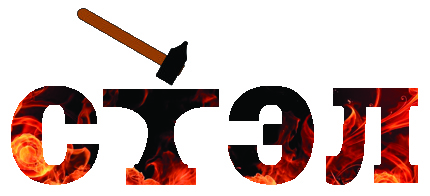  Воронеж,   ул. Холмистая   (500м   от Ярмарки на ул. Холмистой)                        Е-mail:   stelof@yandex.ru  www.   metallvrn.ru                                                                                                          Тел. (473)      256-56-10;  228-73-01                               Время работы : пн - пт   8.30 - 17.00        сб. 9.00-15.00       вс.      выходной          ПРАЙС –  ЛИСТна  ЭЛЕМЕНТЫ   ХУДОЖЕСТВЕННОЙ   КОВКИСкидка  5%  -  при покупке на сумму  от  10000 руб.,  10%  -  при покупке  от  20000 руб.Штампованные , кованые, литые  элементыФото Фото НаименованиеРазмерМатериалАртикулСтоимость	Стоимость	ВиноградВиноградВиноградВиноградВиноградВиноградВиноградВиноград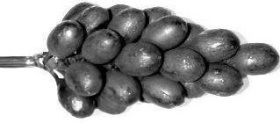 Виноград   малый5х11,5смкованыйнетнетВиноград   средний6х13смкованый897,00897,00Виноград   большой7х14,5смкованый1014,001014,00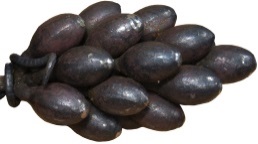 Виноград   11х7смкованыйАрт.КВ-01852,00852,00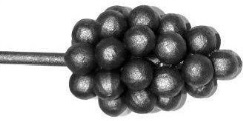 Виноград   малый5х11,5смкованыйАрт.1933468,00468,00Виноград   большой6х13смкованыйАрт.1941601,00601,00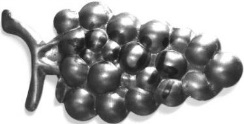 Виноград   малый4,5х9см, 1ммштампованныйАрт.19-102828,0028,00Виноград   большой7х13,5см, 1ммштампованныйАрт.19-103037,0037,00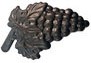 Виноград   парный8,2х13,3см,   2ммштампованныйАрт.19-102550,0050,00Побег Побег Побег Побег Побег Побег Побег Побег 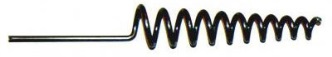 Побег 3х19см,    d3,5ммштампованныйАрт.193063,0063,00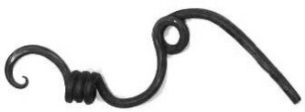 Побег8,5х25см,    d6ммкованыйАрт.1931нетнет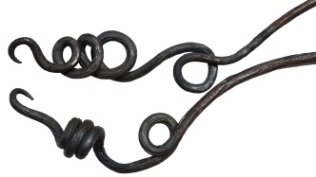 Побег 30 см,    d6,5ммкованыйАрт.КП-01130,00130,00Пано «Лоза»Пано «Лоза»Пано «Лоза»Пано «Лоза»Пано «Лоза»Пано «Лоза»Пано «Лоза»Пано «Лоза»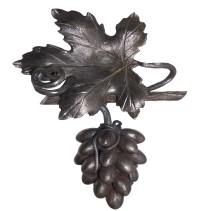 Пано «Лоза» мал.16х25смкованоеАрт.КП-211600,001600,00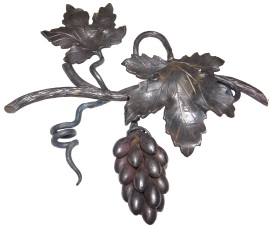 Пано «Лоза» бол.30х50смкованоеАрт.КП-201900,001900,00Жёлудь  Жёлудь  Жёлудь  Жёлудь  Жёлудь  Жёлудь  Жёлудь  Жёлудь  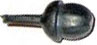 Жёлудь2,0х2,0х6,2смкованыйАрт.19-210980,0080,00Лист  дуба  Лист  дуба  Лист  дуба  Лист  дуба  Лист  дуба  Лист  дуба  Лист  дуба  Лист  дуба  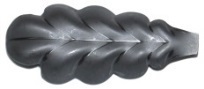 Лист  дуба4,5х10,8см,   2ммштампованныйАрт.19-105658,0058,00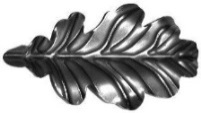 Лист  дуба   малый5х9,5см, 2ммштампованныйАрт.19-210038,0038,00Лист  дуба   средний7,3х14см, 2ммштампованныйАрт.19-210354,0054,00Лист  дуба   большой9х17см, 2ммштампованныйАрт.19-210672,0072,00Лист  виноградаЛист  виноградаЛист  виноградаЛист  виноградаЛист  виноградаЛист  виноградаЛист  виноградаЛист  винограда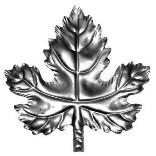 Лист винограда  малый5х5,5см, 1ммштампованныйАрт.19-200022,0022,00Лист винограда  средний8х8см, 1ммштампованныйАрт.19-200326,0026,00Лист винограда  большой11х11см, 1ммштампованныйАрт.19-200650,0050,00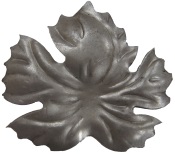 Лист винограда  9,8х9,8см,   1,5ммштампованныйАрт.19-130650,0050,00Лист винограда  15,2х14,2см,  1,5ммштампованныйАрт.19-1316138,00138,00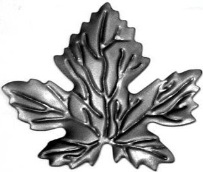 Лист 7,3х7,3см,    2ммштампованныйАрт.19-400056,0056,00Лист 9,7х8,8см, 2ммштампованныйАрт.19-400267,0067,00Лист 12,8х12см, 2ммштампованныйАрт.19-4004106,00106,00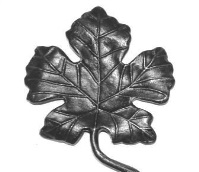 Лист винограда  большой12х15см,       4ммштампованныйАрт.19354170,00170,00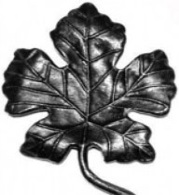 Лист винограда  малый7х11,8см,                     4-6ммлитойАрт.19-150676,0076,00Лист винограда  большой11,3х14,5см,            4-6ммлитойАрт.19-1516181,00181,00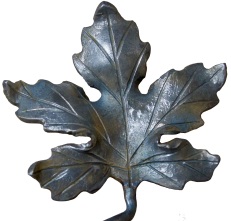 Лист винограда средний10х9см, 4ммкованыйАрт.КЛ-02185,00185,00Лист винограда  большой13х10см, 4ммкованыйАрт.КЛ-01211,00211,00Лист  штампованныйЛист  штампованныйЛист  штампованныйЛист  штампованныйЛист  штампованныйЛист  штампованныйЛист  штампованныйЛист  штампованный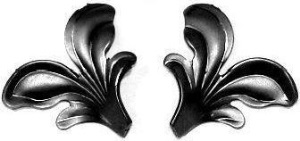 Лист (левый, правый)Лист (левый, правый)7х6,5см,           2ммштампованныйАрт.19-100325,0025,00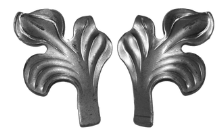 Лист (левый, правый)Лист (левый, правый)6,5х9см,               2ммштампованныйАрт.19-100534,0034,00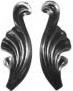 Лист (левый, правый)Лист (левый, правый)3х9см, 2ммштампованныйАрт.19-205020,0020,00Лист (левый, правый)Лист (левый, правый)4х11,5см, 2ммштампованныйАрт.19-205321,0021,00Лист (левый, правый)Лист (левый, правый)6,5х19см, 2ммштампованныйАрт.19-205664,0064,00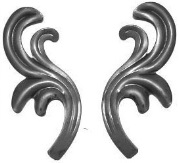 Лист (левый, правый)Лист (левый, правый)6,5х12см,              2ммштампованныйАрт.19-100734,0034,00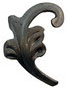 Лист (левый, правый)Лист (левый, правый)7х8,5см,            2ммштампованныйАрт.19-101943,0043,00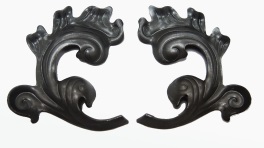 Лист (левый, правый)Лист (левый, правый)9х10,5см,            2ммштампованныйАрт.19-102394,0094,00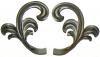 Лист (левый, правый)Лист (левый, правый)10,5х11см,             2ммштампованныйАрт.19-102147,0047,00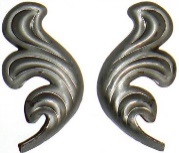 Лист (левый, правый)Лист (левый, правый)5,0х10,5см,  2ммштампованныйАрт.19-101351,0051,00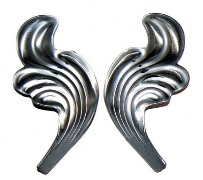 Лист (левый, правый)Лист (левый, правый)6х13см,            2ммштампованныйАрт.19-121339,0039,00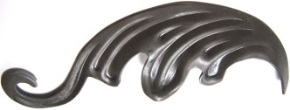 Лист (левый, правый)Лист (левый, правый)8,5х23см,              2ммштампованныйАрт.19-107385,0085,00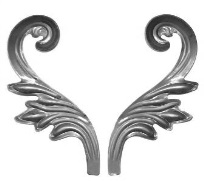 Лист (левый, правый)Лист (левый, правый)8,5х22см,              2ммштампованныйАрт.19-107785,0085,00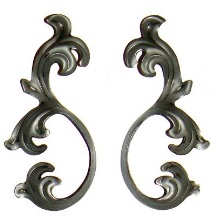 Лист (левый, правый)Лист (левый, правый)8,7х18,7см,  2ммштампованныйАрт.19-1039108,00108,00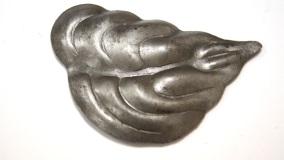 Лист (левый, правый)Лист (левый, правый)5,8х7,5см,            2ммштампованныйАрт.19-136928,0028,00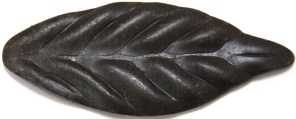 Лист Лист 3,2х7,6см,          2ммштампованныйАрт.19-135426,0026,00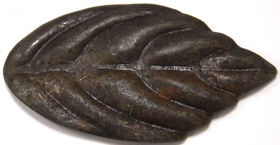 Лист Лист 4,2х7,6см,             2ммштампованныйАрт.19-135628,0028,00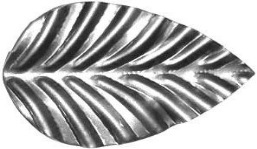 Лист Лист 4,5х7см,             1ммштампованныйАрт.19-130434,0034,00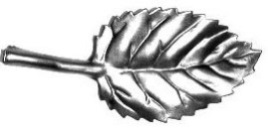 Лист розыЛист розы3,5х7см,              1ммштампованныйАрт.19-100425,0025,00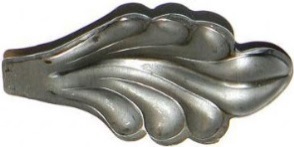 Лист Лист 5,1х8,8см,          2ммштампованныйАрт.19-121835,0035,00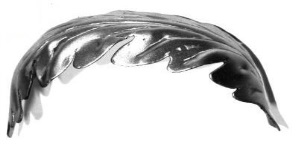 Лист Лист 3,5х11х9см, 1ммштампованныйАрт.19-101029,0029,00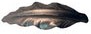 Лист Лист 4,7х14,5см, 1,5ммштампованныйАрт.19-135239,0039,00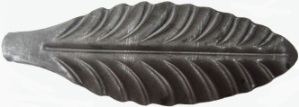 Лист Лист 4,5х14,1см,  2ммштампованныйАрт.19-102260,0060,00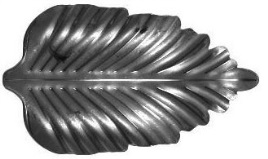 Лист Лист 5х8,6см, 2ммштампованныйАрт.19-220045,0045,00Лист Лист 6,7х11,3см, 2ммштампованныйАрт.19-220348,0048,00Лист Лист 8,3х14,5см, 2ммштампованныйАрт.19-220674,0074,00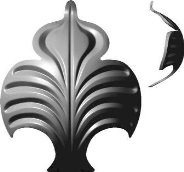 Лист Лист 7,5х10,8см,2ммштампованныйАрт.19-122273,0073,00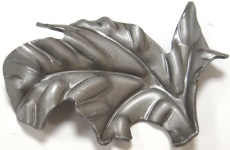 Лист Лист 8,5х6см, 2ммштампованныйАрт.19-106154,0054,00Лист Лист 10х9см, 2ммштампованныйАрт.19-106376,0076,00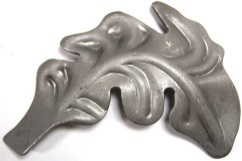 Лист (левый, правый) Лист (левый, правый) 9,5х11см,           2ммштампованныйАрт.19-100984,0084,00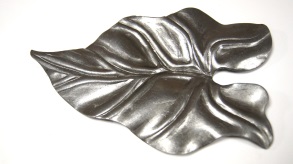 Лист Лист 7,7х11,8см, 2ммштампованныйАрт.19-241069,0069,00Лист Лист 10,8х15,7см, 2ммштампованныйАрт.19-2413107,00107,00Лист Лист 12,5х19,5см, 2ммштампованныйАрт.19-2406233,00233,00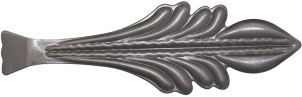 Лист Лист 7,5х24см,  2ммштампованныйАрт.19-123095,0095,00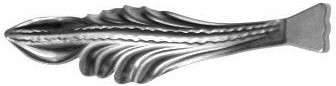 Лист Лист 6,2х23,4см,  2ммштампованныйАрт.19-123295,0095,00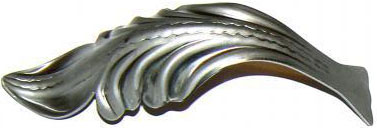 Лист Лист 6,5х5,7х19,4см2ммштампованныйАрт.19-123486,0086,00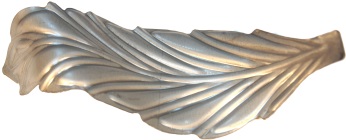 Лист Лист 8,8х23см2ммштампованныйАрт.19-1281138,00138,00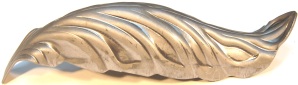 Лист                                        (арт. 19-1484 – лист кованый)Лист                                        (арт. 19-1484 – лист кованый)4,8х4,8х26,0см2ммштампованныйАрт.19-1284125,00125,00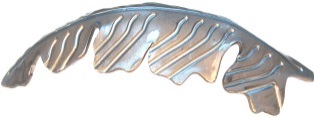 Лист Лист 7х21см3ммштампованныйАрт.19-1034212,00212,00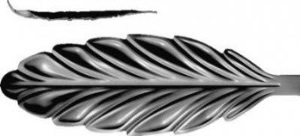 Лист Лист 7,8х26см2ммштампованныйАрт.19-1480264,00264,00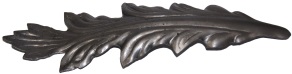 Лист Лист 6,9х28,2см2ммштампованныйАрт.19-1334110,00110,00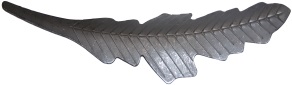 Лист Лист 7,5х30см2ммштампованныйАрт.19-1064126,00126,00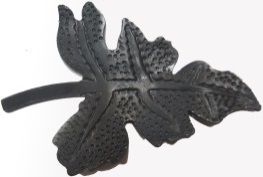 Лист Лист 9,5х12,5см3ммштампованныйАрт.19-1106158,00158,00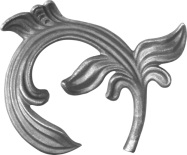 Лист (левый, правый)Лист (левый, правый)14,5х18см2ммштампованныйАрт.19-1081194,00194,00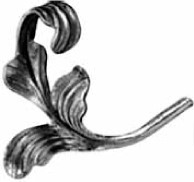 Лист (левый, правый)Лист (левый, правый)12,2х21см2ммштампованныйАрт.19-1085103,00103,00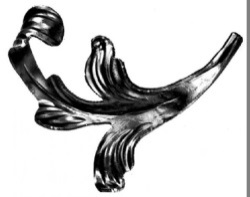 Лист (левый, правый)Лист (левый, правый)15х18см4-12ммштампованныйАрт.19-1129381,00381,00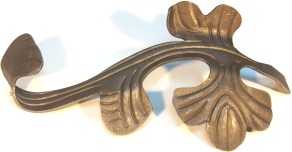 Лист Лист 17х31см3ммштампованныйАрт.19-1035515,00515,00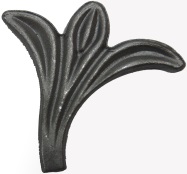 Лист Лист 9,5х10,0см12ммштампованныйАрт.19-1092137,00137,00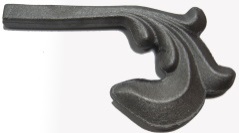 Лист Лист 2,5х10,0см, 12ммштампованныйАрт.19-1096138,00138,00Лист Лист 5,5х16см13ммштампованныйАрт.19-1098204,00204,00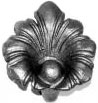 Лист Лист 7,8х8,1см2ммштампованныйАрт.19-122490,0090,00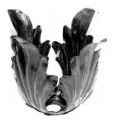 Лист Лист 8х9см1ммштампованныйАрт.19-102459,0059,00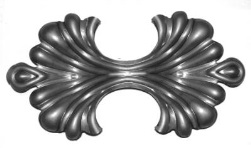 Лист Лист 13х24,5см,            2ммштампованныйАрт.19-1042159,00159,00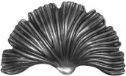 Лист Лист 14х8,2см, 2ммштампованныйАрт.19-202086,0086,00Лист Лист 19,5х11см,           2ммштампованныйАрт.19-2023138,00138,00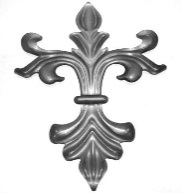 Лист Лист 17х24,5см,           2ммштампованныйАрт.19-1044148,00148,00Лист  литой, кованыйЛист  литой, кованыйЛист  литой, кованыйЛист  литой, кованыйЛист  литой, кованыйЛист  литой, кованыйЛист  литой, кованыйЛист  литой, кованый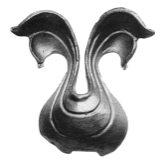 Лист Лист 9х9см, 3ммлитойАрт.19-117676,0076,00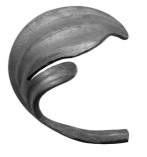 Лист (левый, правый)Лист (левый, правый)8,2х8,4см5-12ммлитойАрт.19-110978,0078,00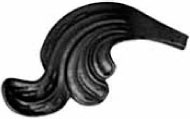 Лист (левый, правый)Лист (левый, правый)6,5х13см4ммлитойАрт.19-111391,0091,00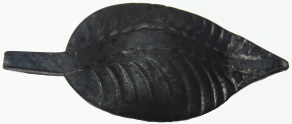 Лист Лист 5х11см4ммкованыйАрт.19-110473,0073,00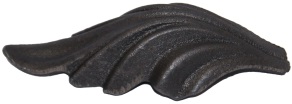 Лист Лист 4,8х11,2см4ммлитойАрт.19-160890,0090,00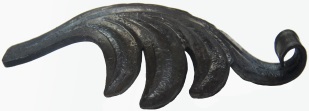 Лист Лист 4,9х14,7см4ммкованыйАрт.19-1152175,00175,00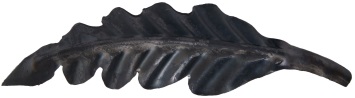 Лист Лист 7х25см2ммКованыйАрт.КЛ-20250,00250,00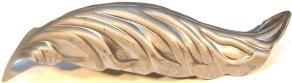 Лист Лист 5х4,4х26,0см 3ммкованыйАрт.19-1484246,00246,00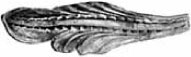 Лист Лист 5,5х19см4ммкованыйАрт.19-1132256,00256,00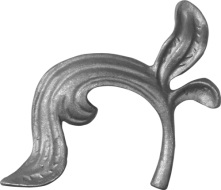 Лист (левый, правый)Лист (левый, правый)14,5х12,5 см4-12ммлитойАрт.19-1131106,00106,00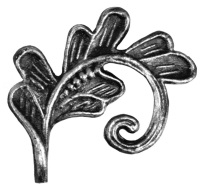 Лист (левый, правый)Лист (левый, правый)9х12см6-18ммлитойАрт.19-1119119,00119,00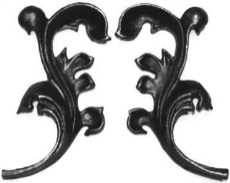 Лист (левый, правый)Лист (левый, правый)10,5х22см4-8ммлитойАрт.19-1143143,00143,00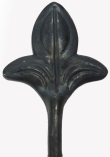 Лист Лист 8,8х15,8см4-11ммкованыйАрт.19-1566172,00172,00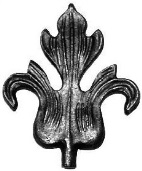 Лист Лист 11,5х14,5смD12мм8-14ммкованыйАрт.19-1490180,00180,00Цветок  штампованныйЦветок  штампованныйЦветок  штампованныйЦветок  штампованныйЦветок  штампованныйЦветок  штампованныйЦветок  штампованныйЦветок  штампованный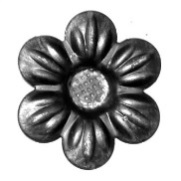 Цветок Цветок 6х6см 2ммштампованныйАрт.19-108425,0025,00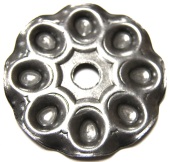 Цветок Цветок 6х6см2мм штампованныйАрт.19-114057,0057,00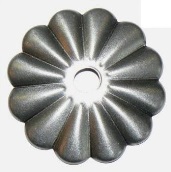 Цветок Цветок 7х7см 1ммштампованныйАрт.19-303030,0030,00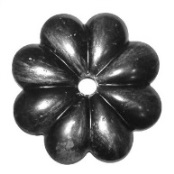 Цветок Цветок 9х9см 2ммштампованныйАрт.19-203348,0048,00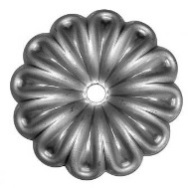 Цветок «Ромашка»Цветок «Ромашка»10х10см2ммштампованныйАрт.19-301347,0047,00Цветок «Ромашка»Цветок «Ромашка»12х12см2ммштампованныйАрт.19-301673,0073,00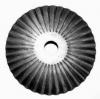 Цветок «Ромашка»Цветок «Ромашка»4,6х4,6см1ммштампованныйАрт.19-302013,0013,00Цветок «Ромашка»Цветок «Ромашка»7х7см1ммштампованныйАрт.19-302330,0030,00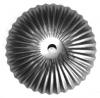 Цветок «Ромашка»Цветок «Ромашка»11,5х11,5см1ммштампованныйАрт.19-302650,0050,00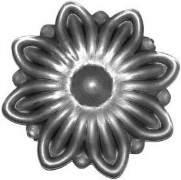 Цветок «Ромашка»Цветок «Ромашка»9,2х9,2см2ммштампованныйАрт.19-108255,0055,00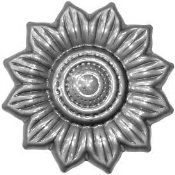 Цветок Цветок 9,4х9,4см2ммштампованныйАрт.19-127878,0078,00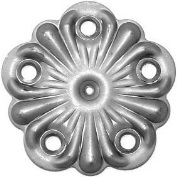 Цветок Цветок 9,7х9,7см2ммштампованныйАрт.19-108880,0080,00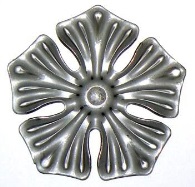 Цветок Цветок 12х12см2ммштампованныйАрт.19-305664,0064,00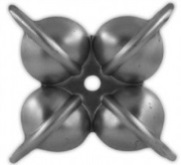 Цветок Цветок 8х8см1ммштампованныйАрт.19-201364,0064,00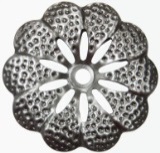 Цветок Цветок 9,5х9,5см1ммштампованныйАрт.19-204339,0039,00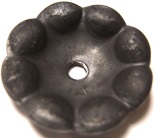 Цветок Цветок 6х6см3ммштампованныйАрт.19-250048,0048,00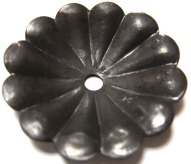 Цветок Цветок 8,8х8,8см3ммштампованныйАрт.19-250374,0074,00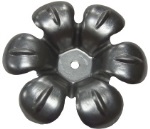 Цветок Цветок 8,4х8,4см0,5ммштампованныйАрт.19-112273,0073,00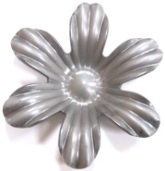 Цветок Цветок 9,5х9,5см2ммштампованныйАрт.19-102070,0070,00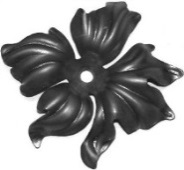 Цветок Цветок 14,5х13,0см2ммштампованныйАрт.19-1080107,00107,00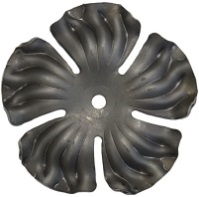 Цветок Цветок 8,7х8,5см2ммштампованныйАрт.19-208075,0075,00Цветок Цветок 12,5х12,3см2ммштампованныйАрт.19-2083110,00110,00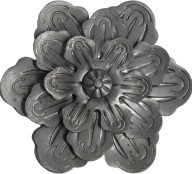 Цветок Цветок 11,7х11,7см3ммштампованныйАрт.19-3067260,00260,00ЛистЛист7,8х8,1см 2ммштампованныйАрт.19-122490,0090,00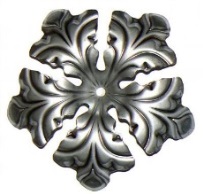 Цветок Цветок 8,5х8,0см2ммштампованныйАрт.19-310054,0054,00Цветок Цветок 10,7х10,2см2ммштампованныйАрт.19-310372,0072,00Цветок Цветок 13,5х12,9см, 2ммштампованныйАрт.19-3106100,00100,00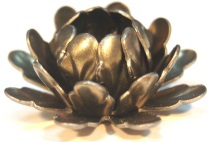 Цветок Цветок 3,5х1,6см0,5ммштампованныйАрт.19-3407250,00250,00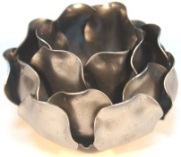 Цветок Цветок 6,4х4,0см0,3ммштампованныйАрт.19-3447247,00247,00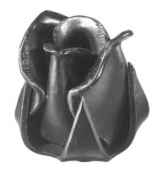 Цветок  «Бутон розы»  малыйЦветок  «Бутон розы»  малый3,4х4,2см1ммштампованныйАрт.19-1422нетнет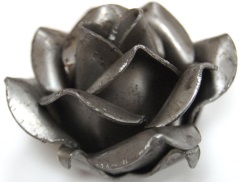 Цветок  «Бутон розы»  большойЦветок  «Бутон розы»  большой6х4,4см1ммштампованныйАрт.19-1426291,00291,00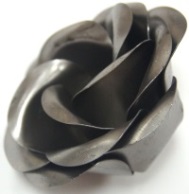 Цветок  «Бутон розы»  большойЦветок  «Бутон розы»  большой8х8см0,5ммштампованныйАрт.19-1026229,00229,00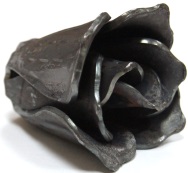 Цветок  «Роза»  Цветок  «Роза»  8х8см4ммкованыйАрт.19-1526354,00354,00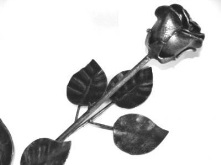 Цветок  «Роза»  Цветок  «Роза»  11,5х30,0см5ммкованыйАрт.19-1536356,00356,00Цветок  литой, кованыйЦветок  литой, кованыйЦветок  литой, кованыйЦветок  литой, кованыйЦветок  литой, кованыйЦветок  литой, кованыйЦветок  литой, кованыйЦветок  литой, кованый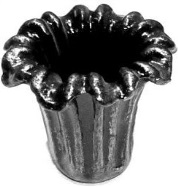 Цветок  Цветок  4,4х4см3ммкованыйАрт.19-111247,0047,00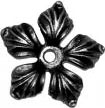 Цветок  Цветок  9х9см3ммкованыйАрт.19-111478,0078,00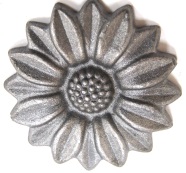 Цветок  Цветок  8х8см8-10ммкованыйАрт.19444189,00189,00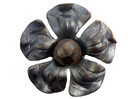 Цветок  в сборе  малый(см. аналог арт.19-2080)Цветок  в сборе  малый(см. аналог арт.19-2080)8,7х8,7см2ммкованыйАрт.19-2070НЕТ(260,00)НЕТ(260,00)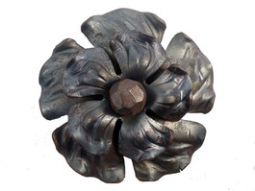 Цветок  в сборе  большой(см. аналог арт.19-2083)Цветок  в сборе  большой(см. аналог арт.19-2083)12,2х12,2см2ммкованыйАрт.19-2073НЕТ(458,00)НЕТ(458,00)РазноеРазноеРазноеРазноеРазноеРазноеРазноеРазное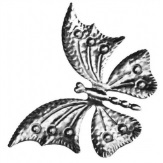 БабочкаБабочка17х12,5см1ммштампованнаяАрт.19-1102185,00185,00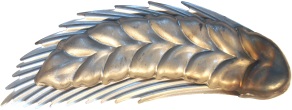 КолосКолос7х20см2мм+1ммштампованныйАрт.19-1271268,00268,00Смотри  дополнительно  элементы в виде  цветов  в  разделе                                     «Декоративный элемент»  и  «Декоративная  накладка»Смотри  дополнительно  элементы в виде  цветов  в  разделе                                     «Декоративный элемент»  и  «Декоративная  накладка»Смотри  дополнительно  элементы в виде  цветов  в  разделе                                     «Декоративный элемент»  и  «Декоративная  накладка»Смотри  дополнительно  элементы в виде  цветов  в  разделе                                     «Декоративный элемент»  и  «Декоративная  накладка»Смотри  дополнительно  элементы в виде  цветов  в  разделе                                     «Декоративный элемент»  и  «Декоративная  накладка»Смотри  дополнительно  элементы в виде  цветов  в  разделе                                     «Декоративный элемент»  и  «Декоративная  накладка»Смотри  дополнительно  элементы в виде  цветов  в  разделе                                     «Декоративный элемент»  и  «Декоративная  накладка»Смотри  дополнительно  элементы в виде  цветов  в  разделе                                     «Декоративный элемент»  и  «Декоративная  накладка»ЗаклепкаЗаклепкаЗаклепкаЗаклепкаЗаклепкаЗаклепкаЗаклепкаЗаклепка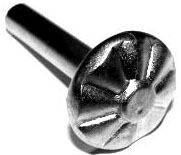 ЗаклепкаЗаклепкаd 6мм 3,6х1,8смстальнаяАрт.190324,0024,00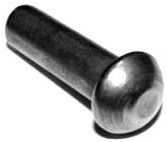 ЗаклепкаЗаклепкаd10мм 3,3х1,7смстальнаяАрт.190726,0026,00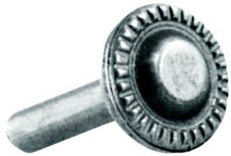 ЗаклепкаЗаклепкаD6мм 3,2х1,9смстальнаяАрт.190418,0018,00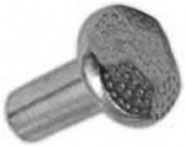 ЗаклепкаЗаклепкаD10мм3,2х2,1смстальнаяАрт.190530,0030,00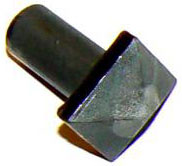 ЗаклепкаЗаклепкаD11мм3,2х1,9смстальнаяАрт.190941,0041,00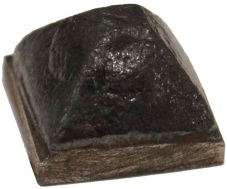 ЗаклепкаЗаклепка1,7х1,7смкованаяАрт.КЗ-0157,0057,00Декоративный  элементДекоративный  элементДекоративный  элементДекоративный  элементДекоративный  элементДекоративный  элементДекоративный  элементДекоративный  элемент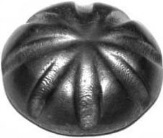 Декоративный  элементДекоративный  элемент2,7х2,7х1смкованыйАрт.1943025,0025,00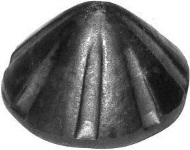 Декоративный  элементДекоративный  элемент3х3х1,8смкованыйАрт.1943330,0030,00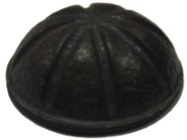 Декоративный  элементДекоративный  элемент3,2х3,2х1,1смкованыйАрт.1943130,0030,00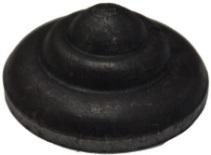 Декоративный  элементДекоративный  элемент4х4х1,7смкованыйАрт.1943545,0045,00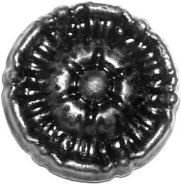 Декоративный  элементДекоративный  элемент5,2х5,2х1,2смкованыйАрт.19429/391,0091,00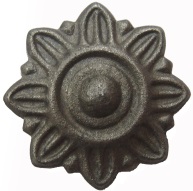 Декоративный  элементДекоративный  элемент5,5х5,5х1смлитойАрт.1942167,0067,00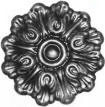 Декоративный  элементДекоративный  элемент10,2х10,2х2,8смлитойАрт.19447165,00165,00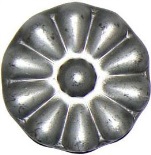 Декоративный  элементДекоративный  элемент5,0х5,0х0,6смштампованныйАрт.1944077,0077,00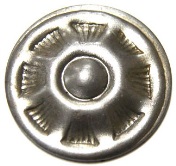 Декоративный  элементДекоративный  элемент4,2х4,2см2ммштампованныйАрт.19-137025,0025,00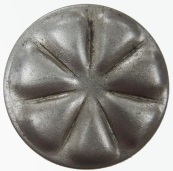 Декоративный  элементДекоративный  элемент4,2х4,2см2ммштампованныйАрт.19-137820,0020,00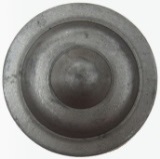 Декоративный  элементДекоративный  элемент4,8х4,8см2ммштампованныйАрт.19-308320,0020,00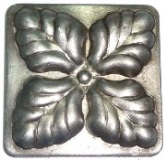 Декоративный  элементДекоративный  элемент4х4см2ммштампованныйАрт.19-137421,0021,00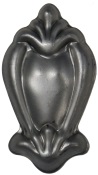 Декоративный  элементДекоративный  элемент4х7,2см1ммштампованныйАрт.1982220,0020,00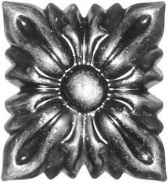 Декоративный  элементДекоративный  элемент7,5х8,5см2ммштампованныйАрт.1945855,0055,00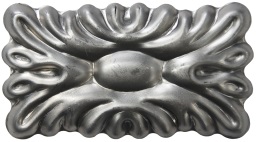 Декоративный элементДекоративный элемент5,2х9,4см1ммштампованныйАрт.1981327,0027,00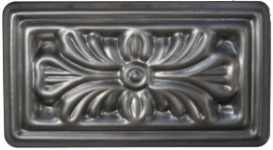 Декоративный элементДекоративный элемент6,6х12см1ммштампованныйАрт.1981245,0045,00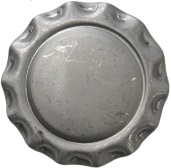 Декоративный элементДекоративный элемент7х7см2ммштампованныйАрт.1945652,0052,00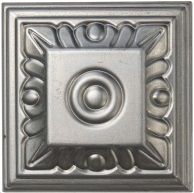 Декоративный элементДекоративный элемент7,9х7,9см1ммштампованныйАрт.1948332,0032,00ЦифрыЦифрыЦифрыЦифрыЦифрыЦифрыЦифрыЦифры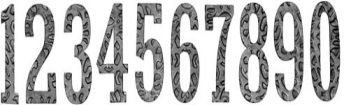 Декоративный  элементДекоративный  элемент4,0х10,0см3ммштампованныйАрт.20510-0142,00142,00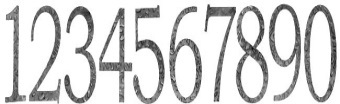 Декоративный  элементДекоративный  элемент8,0х15,0см3ммштампованныйАрт.20515-0169,00169,00Накладка  декоративнаяНакладка  декоративнаяНакладка  декоративнаяНакладка  декоративнаяНакладка  декоративнаяНакладка  декоративнаяНакладка  декоративнаяНакладка  декоративнаяНакладка  декоративная  (лист) Накладка  декоративная  (лист) 13х24,5см,            2ммштампованнаяАрт.19-1042159,00159,00Накладка  декоративная  (лист) Накладка  декоративная  (лист) 14х8,2см, 2ммштампованнаяАрт.19-202086,0086,00Накладка  декоративная  (лист) Накладка  декоративная  (лист) 19,5х11см,           2ммштампованнаяАрт.19-2023138,00138,00Накладка  декоративная  (лист) Накладка  декоративная  (лист) 17х24,5см,           2ммштампованнаяАрт.19-1044148,00148,00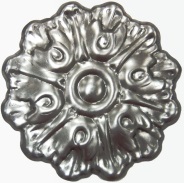 Накладка  декоративнаяНакладка  декоративная10,0х10,0см1ммштампованнаяАрт.1945945,0045,00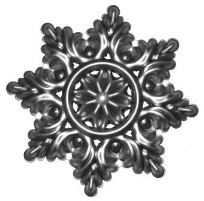 Накладка  декоративнаяНакладка  декоративная15,5х15,5см1ммштампованнаяАрт.1959895,0095,00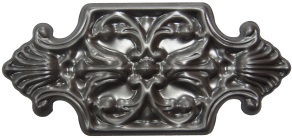 Накладка  декоративнаяНакладка  декоративная10х21,5см1ммштампованнаяАрт.1986575,0075,00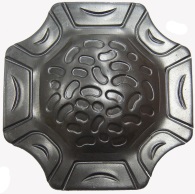 Подпятник  Подпятник  10х10см3ммштампованныйАрт. 1946798,0098,00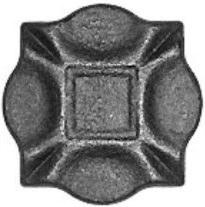 Подпятник  Подпятник  10х10см6-10ммкованыйАрт. 19463100,00100,00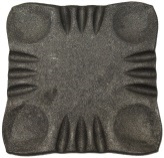 Подпятник  Подпятник  12,5х12,5см9ммкованыйАрт. 19462312,00312,00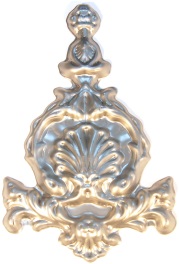 Накладка  декоративнаяНакладка  декоративная14,5х27см1ммштампованнаяАрт.19867203,00203,00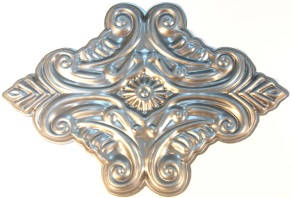 Накладка  декоративнаяНакладка  декоративная28,5х20см1ммштампованнаяАрт.19864263,00263,00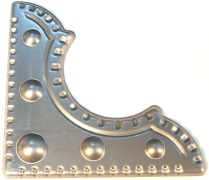 Накладка  декоративнаяНакладка  декоративная13х13см1ммштампованнаяАрт.1984746,0046,00Накладка  декоративнаяНакладка  декоративная17,5х17,5см1ммштампованнаяАрт.1984878,0078,00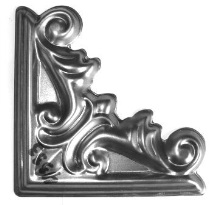 Накладка  декоративнаяНакладка  декоративная18,5х18,5см1ммштампованнаяАрт.1949696,0096,00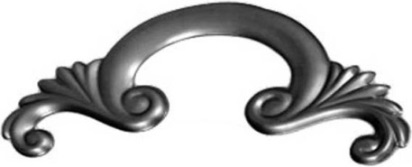 Накладка  декоративнаяНакладка  декоративнаяНакладка  декоративная51х124см1ммштампованнаяАрт.19889351,00351,00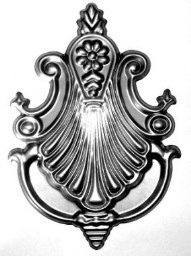 Накладка  декоративнаяНакладка  декоративная23,5х35см1ммштампованнаяАрт.19490254,00254,00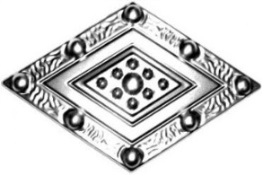 Накладка  декоративнаяНакладка  декоративная47х28см1ммштампованнаяАрт.19491291,00291,00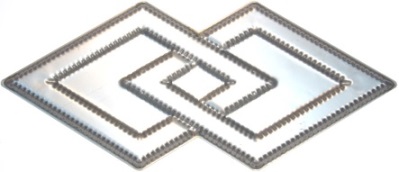 Накладка  декоративнаяНакладка  декоративнаяНакладка  декоративная66х29см1ммштампованнаяАрт.19490759,00759,00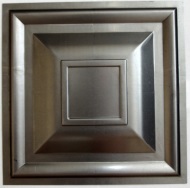 Накладка  декоративнаяНакладка  декоративная295х295см1ммштампованнаяПОД ЗАКАЗ350,00350,00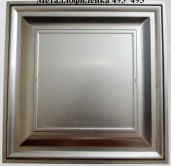 Накладка  декоративнаяНакладка  декоративная495х495см1ммштампованнаяПОД ЗАКАЗ830,00830,00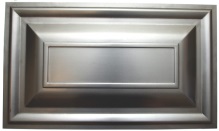 Накладка  декоративнаяНакладка  декоративная295х495см1ммштампованнаяПОД ЗАКАЗ620,00620,00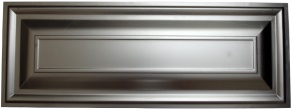 Накладка  декоративнаяНакладка  декоративная295х795см1ммштампованнаяПОД ЗАКАЗ830,00830,00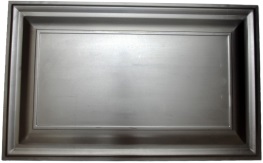 Накладка  декоративнаяНакладка  декоративная495х795см1ммштампованнаяПОД ЗАКАЗ1080,001080,00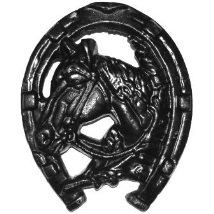 Накладка  декоративная  «Подкова»Накладка  декоративная  «Подкова»19,5х24х2смлитая748,00748,00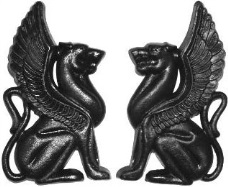 Накладка  декоративная  «Грифон»Накладка  декоративная  «Грифон»16,5х27,5х1,8смлитая559,00/шт559,00/шт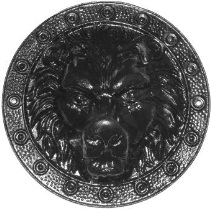 Накладка  декоративная  «Лев»Накладка  декоративная  «Лев»26х26х 7,5смлитая956,00956,00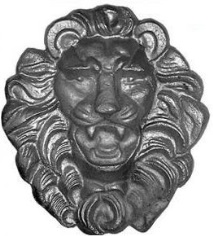 Накладка  декоративная  «Лев»  большойНакладка  декоративная  «Лев»  большой350мм х 390ммлитая1560,001560,00Жиковина  кованая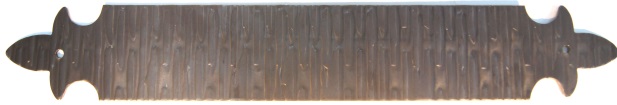 Жиковина  кованаяЖиковина  кованая51,6х7,5см3ммкованаяАрт.19800407,00407,00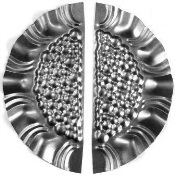 Накладка  декоративная  Накладка  декоративная  12х26,5см1ммштампованнаяАрт.19511104,00104,00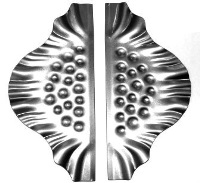 Накладка  декоративная  Накладка  декоративная  12х28,5см2ммштампованнаяАрт.19515200,00200,00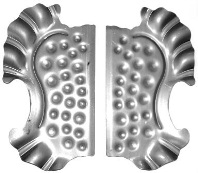 Накладка  декоративная  Накладка  декоративная  15,5х28,5см2ммштампованнаяАрт.19514233,00233,00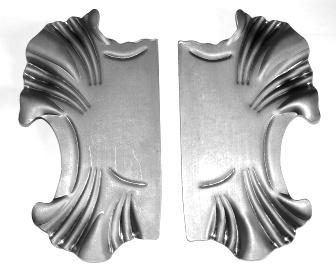 Накладка  декоративная  Накладка  декоративная  15,5х28,5см2ммштампованнаяАрт.19516237,00237,00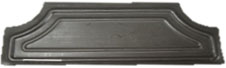 Накладка  декоративная  Накладка  декоративная  10,8х27,7см2ммштампованнаяАрт.19517256,00256,00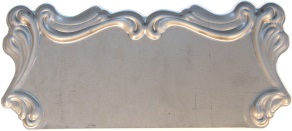 Накладка  декоративная  Накладка  декоративная  13,2х32,0см2ммштампованнаяАрт.19518284,00284,00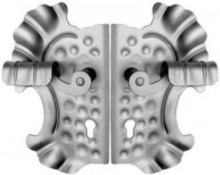 Накладка  декоративная  с  ручкойНакладка  декоративная  с  ручкой15,8х28,5см2ммстальнаяАрт.19514-11018,001018,00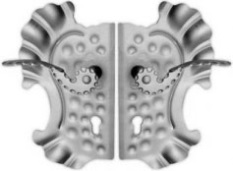 Накладка  декоративная  с  ручкойНакладка  декоративная  с  ручкой15,8х28,5см2ммстальнаяАрт.19514-2978,00978,00Ручка  двернаяРучка  двернаяРучка  двернаяРучка  двернаяРучка  двернаяРучка  двернаяРучка  двернаяРучка  дверная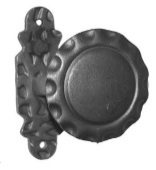 Ручка  двернаяРучка  дверная7х10,2смстальнаяАрт.РС-010228,00228,00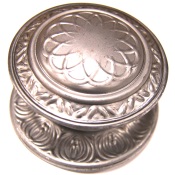 Ручка  двернаяРучка  дверная7х10,2смстальнаяАрт.РС-040228,00228,00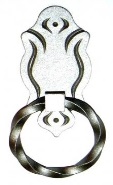 Ручка  двернаяРучка  дверная5,2х9,0см стальнаяАрт.РС-012291,00291,00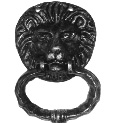 Ручка  дверная  «Лев»Ручка  дверная  «Лев»12х19смлитаяАрт.РС-0231040,001040,00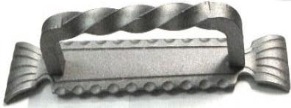 Ручка  двернаяРучка  дверная5,6х26смстальнаяАрт.РС-001442,00442,00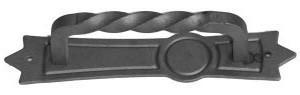 Ручка  двернаяРучка  дверная5,6х26смстальнаяАрт.РС-003442,00442,00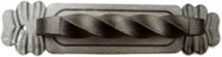 Ручка  двернаяРучка  дверная4,6х26смстальнаяАрт.РС-004442,00442,00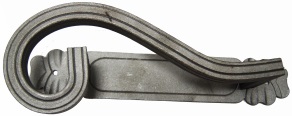 Ручка  двернаяРучка  дверная9,4х27,5смстальнаяАрт.РС-101481,00481,00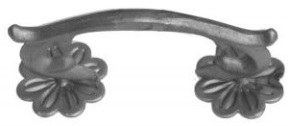 Ручка  двернаяРучка  дверная6х18смстальнаяАрт.РС-007681,00681,00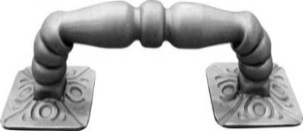 Ручка  двернаяРучка  дверная8х25смстальнаяАрт.РС-005923,00923,00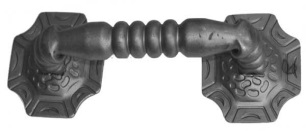 Ручка  двернаяРучка  дверная10х31смстальнаяАрт.РС-006884,00884,00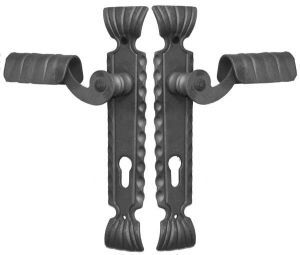 Ручка  двернаяРучка  дверная12,5х26смстальнаяАрт.РС-201878,00878,00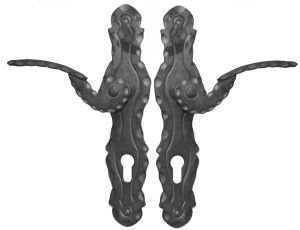 Ручка  двернаяРучка  дверная15х26смстальнаяАрт.РС-202871,00871,00Шар, полусфераШар, полусфераШар, полусфераШар, полусфераШар, полусфераШар, полусфераШар, полусфераШар, полусфера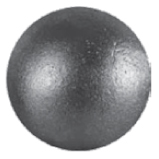 ШарШар16ммстальной14,5014,50ШарШар20ммстальной24,0024,00ШарШар25ммстальной30,0030,00ШарШар30ммстальной53,0053,00ШарШар40ммстальной82,0082,00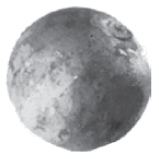 Шар  кованый с гранямиШар  кованый с гранями20ммкованый42,0042,00Шар  кованый с гранямиШар  кованый с гранями30ммкованый87,0087,00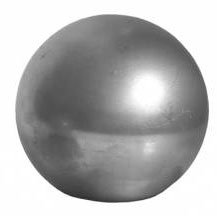 Шар  пустотелыйШар  пустотелый40мм,  1,2ммстальной52,0052,00Шар  пустотелыйШар  пустотелый50ммстальной74,0074,00Шар  пустотелыйШар  пустотелый60ммстальной91,0091,00Шар  пустотелыйШар  пустотелый70ммстальной99,0099,00Шар  пустотелыйШар  пустотелый80ммстальной126,00126,00Шар  пустотелыйШар  пустотелый90ммстальной167,00167,00Шар  пустотелыйШар  пустотелый100ммстальной211,00211,00Шар  пустотелыйШар  пустотелый120ммстальной246,00246,00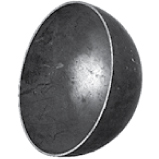 ПолусфераПолусфера30ммстальная20,0020,00ПолусфераПолусфера40ммстальная20,0020,00ПолусфераПолусфера50ммстальная28,0028,00ПолусфераПолусфера60ммстальная37,0037,00ПолусфераПолусфера70ммстальная42,0042,00ПолусфераПолусфера80ммстальная52,0052,00ПолусфераПолусфера90ммстальная54,0054,00ПолусфераПолусфера100ммстальная86,0086,00ПолусфераПолусфера120ммстальная120,00120,00ПолусфераПолусфера150ммстальная175,00175,00КорзинкаКорзинкаКорзинкаКорзинкаКорзинкаКорзинкаКорзинкаКорзинка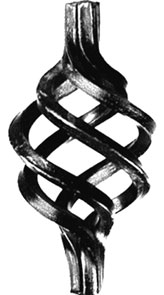 Корзинка  на кв.10ммКорзинка  на кв.10мм4 х кв.5мм5х11смстальнаяАрт.05-10/3нетнетКорзинка  на кв.12ммКорзинка  на кв.12мм4 х кв.6мм 5,8х12,5смстальнаяАрт.06-12/369,0069,00Корзинка  на кв.14ммКорзинка  на кв.14мм4 х кв.7мм6х12,5смстальнаяАрт.07-14/391,0091,00Корзинка  на кв.16ммКорзинка  на кв.16мм4 х кв.8мм7,8х15смстальнаяАрт.08-16/3107,00107,00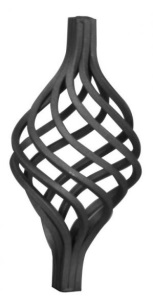 Корзинка  на кв.12ммКорзинка  на кв.12мм8 х кв.4мм 5,7х12,5смстальнаяАрт.04-12/3112,00112,00Корзинка  на кв.15ммКорзинка  на кв.15мм8 х кв.5мм 6,8х14смстальнаяАрт.05-15/3159,00159,00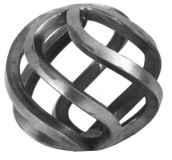 Корзинка  круглаяКорзинка  круглая6 х кв.6мм 7х7смстальнаяАрт.06-121/3137,00137,00ПикаПикаПикаПикаПикаПикаПикаПика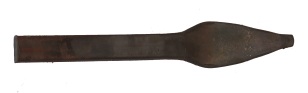 Пика   на кв. 12Пика   на кв. 1218смкованаяП-0142,0042,00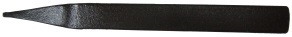 Пика   на кв. 12Пика   на кв. 1220смкованаяП-10037,0037,00Пика   на кв. 12Пика   на кв. 1220смкованаяП-10141,0041,00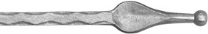 Пика   на кв. 12Пика   на кв. 123,5х14,5смкованаяАрт.12969-152,0052,00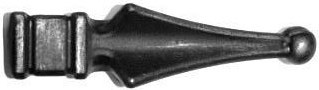 Пика   на кв. 11 (с ножкой)Пика   на кв. 11 (с ножкой)2,6х13,9смкованаяАрт.12957/169,0069,00Пика   на кв. 19Пика   на кв. 192,6х12,4смкованаяАрт.12957/763,0063,00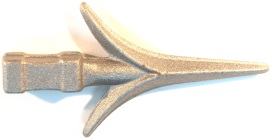 Пика   на кв. 16Пика   на кв. 166х11смкованаяАрт.1296494,0094,00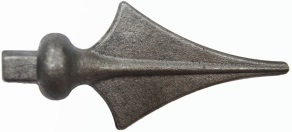 Пика   на кв. 14Пика   на кв. 145,7х13см кованаяАрт.16987/364,0064,00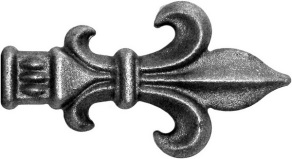 Пика   на кв. 14 Пика   на кв. 14 5,5х10,5смкованаяАрт.1196364,0064,00Пика   на кв. 20Пика   на кв. 206,8х12смкованаяАрт.12363/382,0082,00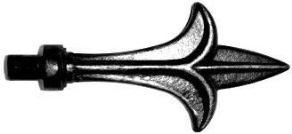 Пика   на d12.5Пика   на d12.56х12,4см кованаяАрт.12966/348,0048,00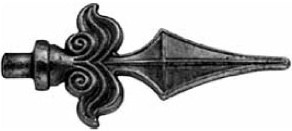 Пика   на d12Пика   на d126х13,4смкованаяАрт.12975/365,0065,00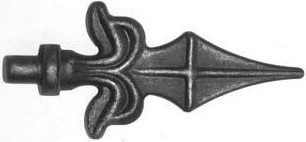 Пика   на d14Пика   на d145,7х12,8смкованаяАрт.12958/156,0056,00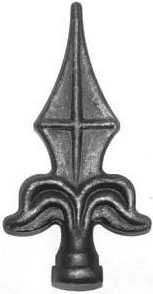 Пика   на d20Пика   на d206х11,5смкованаяАрт.12978/160,0060,00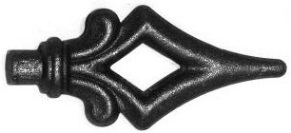 Пика   на d15Пика   на d155,5х12,2смкованаяАрт.16965109,00109,00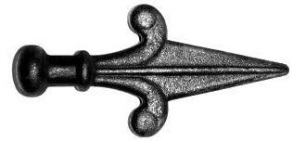 Пика   на d20Пика   на d205,5х12ммкованаяАрт.1294548,0048,00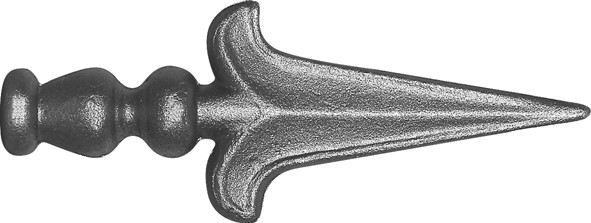 Пика   на d21Пика   на d216,3х15,5смкованаяАрт.1295980,0080,00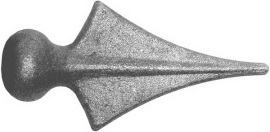 Пика   на d24Пика   на d245,5х11,1смкованаяАрт.12981/345,0045,00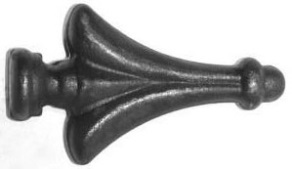 Пика   на d20Пика   на d204,2х7,7ммКованаяАрт.1294547,0047,00Пика   на d24Пика   на d246,5х12.2смкованаяАрт.1699899,0099,00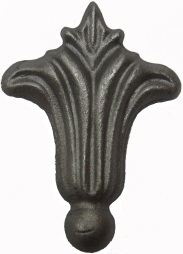 Пика   на d15Пика   на d156,6х7,6смКованаяАрт.12990112,00112,00Пика   на d20Пика   на d207,2х10смкованаяАрт.24990128,00128,00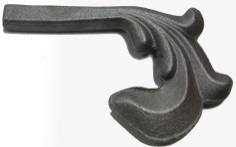 Лист   Лист   2,5х10,0см12ммштампованныйАрт.19-1096138,00138,00ЛистЛист5,5х16см13ммштампованныйАрт.19-1098204,00204,00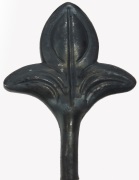 ЛистЛист8,8х15,8см4-11ммкованыйАрт.19-1566172,00172,00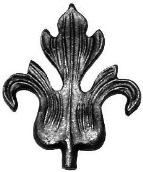 ЛистЛист11,5х14,5см8-14ммкованыйАрт.19-1490180,00180,00ПорученьПорученьПорученьПорученьПорученьПорученьПорученьПоручень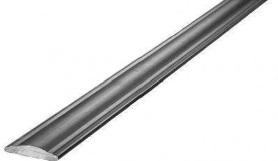 Полоса  кованаяПолоса  кованая50х14мм3мкованая650,00/м650,00/м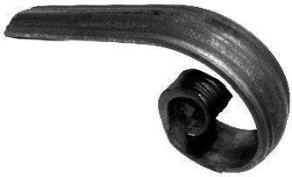 Начальный   элемент  поручняНачальный   элемент  поручня50х14мм26х11смстальнойАрт. 40103676,00676,00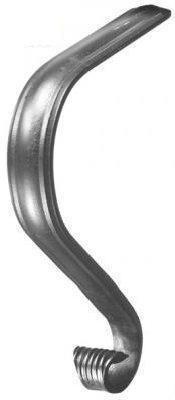 Начальный   элемент  поручняНачальный   элемент  поручня50х14мм17х34смстальнойАрт. 40102715,00715,00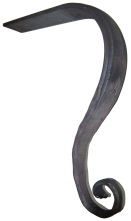 Начальный   элемент  поручняНачальный   элемент  поручня50х14мм18х44смстальнойАрт. 40112988,00988,00Вставка в балясинуВставка в балясинуВставка в балясинуВставка в балясинуВставка в балясинуВставка в балясинуВставка в балясинуВставка в балясину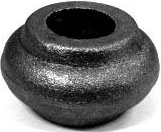 Вставка  в  балясину  на  d12Вставка  в  балясину  на  d123.7х3,7х2,5смкованаяАрт. 8125256,0056,00Вставка  в  балясину  на  d14Вставка  в  балясину  на  d143.7х3,7х2,5смкованаяАрт. 8125456,0056,00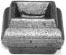 Вставка  в  балясину  на  кв.12Вставка  в  балясину  на  кв.123,6х3,6х2,1смкованаяАрт. 8124264,0064,00Вставка  в  балясину  на  кв.14Вставка  в  балясину  на  кв.143,6х3,6х2,1смкованаяАрт. 8124464,0064,00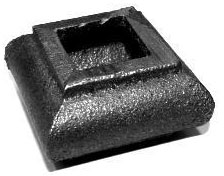 Вставка  в  балясину  на  кв.14Вставка  в  балясину  на  кв.143,3х3,3х2,2смкованаяАрт. 8137239,0039,00Вставка  в  балясину  на  кв.16Вставка  в  балясину  на  кв.163,5х3,6х2смкованаяАрт. 8160639,0039,00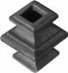 Вставка  в  балясину  на  кв.12Вставка  в  балясину  на  кв.123,7х3,7х3,9смкованаяАрт. 8126255,0055,00Вставка  в  балясину  на  кв.16Вставка  в  балясину  на  кв.164,6х4,6х4,5смкованаяАрт. 8126677,0077,00Вставка  в  балясину  на  кв.20Вставка  в  балясину  на  кв.205,5х5,5х4,5смкованаяАрт. 81268108,00108,00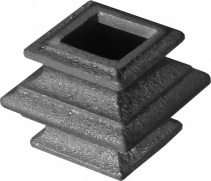 Вставка  в  балясину  на  кв.14Вставка  в  балясину  на  кв.144х4х6,3смкованаяАрт. 8126488,0088,00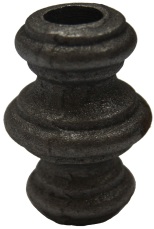 Вставка  в  балясину  на  d12Вставка  в  балясину  на  d123,8х6,4смкованаяАрт. 81322117,00117,00Вставка  в  балясину  на  d14Вставка  в  балясину  на  d143,8х6,4смкованаяАрт. 8132495,0095,00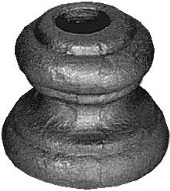 Вставка  в  балясину  на  d12Вставка  в  балясину  на  d124х4смкованаяАрт. 8133289,0089,00Вставка  в  балясину  на  d14Вставка  в  балясину  на  d144х4смкованаяАрт. 8133489,0089,00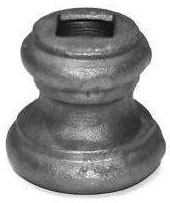 Вставка  в  балясину  на  кв.12Вставка  в  балясину  на  кв.123,9х4смкованаяАрт. 8129276,0076,00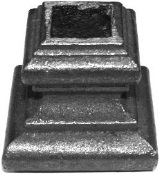 Вставка  в  балясину  на  кв.14Вставка  в  балясину  на  кв.144х4х3,8смкованаяАрт. 8127474,0074,00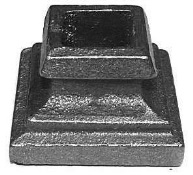 Вставка  в  балясину  на  кв.16Вставка  в  балясину  на  кв.164,3х4,3х2,7ммкованаяАрт. 8127674,0074,00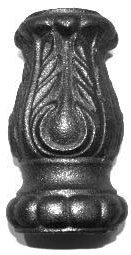 Вставка  в  балясину                                   на  кв.13,5Вставка  в  балясину                                   на  кв.13,54,1х7,3смкованаяАрт. 8131287,0087,00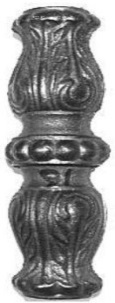 Вставка  в  балясину                                   на  d17Вставка  в  балясину                                   на  d174,1х12,8смкованаяАрт. 81386112,00112,00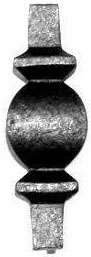 Вставка  в  балясину  на  кв.12Вставка  в  балясину  на  кв.123х19смкованаяАрт. 8123191,0091,00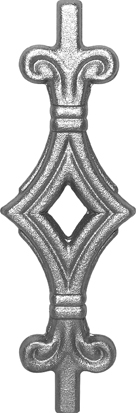 Вставка  в  балясину  на  кв.12Вставка  в  балясину  на  кв.126,5х19,5смкованаяАрт. 81237163,00163,00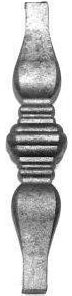 Вставка  в  балясину  на  кв.12Вставка  в  балясину  на  кв.123,2х15смкованаяАрт. 81209182,00182,00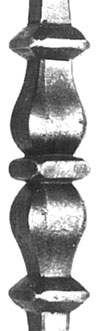 Вставка  в  балясину  на  кв.12Вставка  в  балясину  на  кв.123х15смкованаяАрт. 81203160,00160,00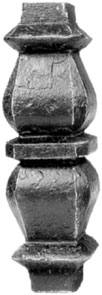 Вставка  в  балясину  на  кв.24Вставка  в  балясину  на  кв.244,4х15смкованаяАрт. 82403451,00451,00НаконечникНаконечникНаконечникНаконечникНаконечникНаконечникНаконечникНаконечник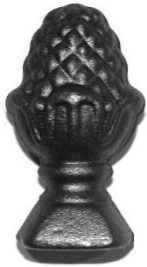 Наконечник   на  кв.24Наконечник   на  кв.243х6смстальнойАрт. 1824080,0080,00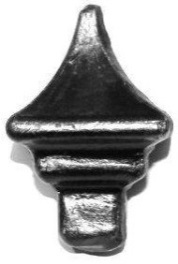 Наконечник   на  кв.17Наконечник   на  кв.173,8х5,7смстальнойАрт. 18211/291,0091,00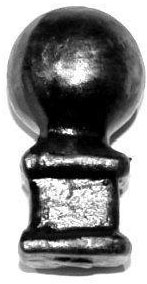 Наконечник   на  кв.22Наконечник   на  кв.223,3х6,1ммстальнойАрт. 18210/277,0077,00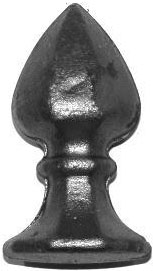 Наконечник   на  d47-50Наконечник   на  d47-505х8,9смстальнойАрт. 18263182,00182,00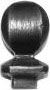 Наконечник   на кв. 16Наконечник   на кв. 164,3х8,5смстальнойАрт. 18216221,00221,00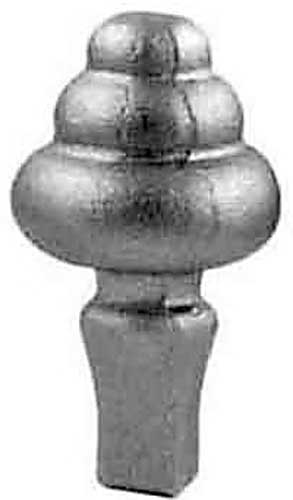 Наконечник   на кв. 20Наконечник   на кв. 205,5х10смстальнойАрт. 18201336,00336,00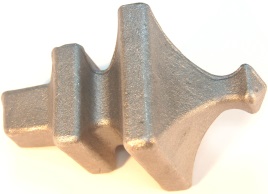 Наконечник   на кв. 25Наконечник   на кв. 257х11,5смстальнойАрт. 18202438,00438,00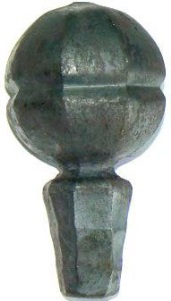 Наконечник   на кв. 25Наконечник   на кв. 257х12,5смстальнойАрт. 18223624,00624,00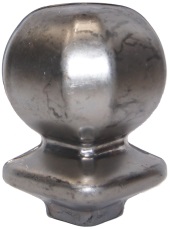 Наконечник     на кв.  17Наконечник     на кв.  174,4х4,4х7,5см1,5ммштампованныйАрт. 1819692,0092,00Наконечник     на кв.  30Наконечник     на кв.  306,8х6,8х10,2см1,5ммштампованныйАрт. 18192147,00147,00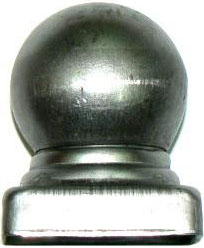 Наконечник  с  основанием     на трубу  40х40Наконечник  с  основанием     на трубу  40х404,4х4,4х5,3см0,8ммштампованныйАрт. 18780-4068,0068,00Наконечник  с  основанием     на трубу  50х50Наконечник  с  основанием     на трубу  50х505,4х5,4х6,7см0,8ммштампованныйАрт. 18780-5078,0078,00Наконечник  с  основанием     на трубу  60х60Наконечник  с  основанием     на трубу  60х606,4х6,4х7,5см0,8ммштампованныйАрт. 18780-6096,0096,00Наконечник  с  основанием     на трубу  80х80Наконечник  с  основанием     на трубу  80х808,4х8,4х9,8см0,8ммштампованныйАрт. 18780-80135,00135,00Наконечник  с  основанием     на трубу  100х100Наконечник  с  основанием     на трубу  100х10010,5х10,5х12,0  см  0,8ммштампованныйАрт.               18780-100187,00187,00ЗаглушкаЗаглушкаЗаглушкаЗаглушкаЗаглушкаЗаглушкаЗаглушкаЗаглушка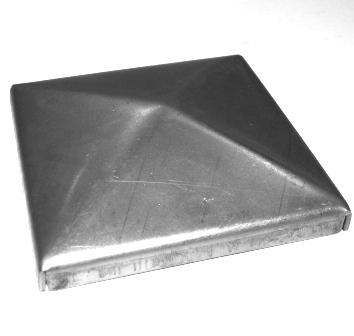 Заглушка     на трубу  30х30Заглушка     на трубу  30х303,5х3,5 см  1ммштампованнаяАрт. 19480-3020,0020,00Заглушка     на трубу  40х40Заглушка     на трубу  40х404,5х4,5см  1ммштампованнаяАрт. 19480-4020,0020,00Заглушка     на трубу  50х50Заглушка     на трубу  50х505,5х5,5см  1ммштампованнаяАрт. 19480-5039,0039,00Заглушка     на трубу  60х60Заглушка     на трубу  60х606,5х6,5см  1ммштампованнаяАрт. 19480-6030,0030,00Заглушка     на трубу  80х80Заглушка     на трубу  80х808,5х8,5см  1ммштампованнаяАрт. 19480-8040,0040,00Заглушка     на трубу  100х100Заглушка     на трубу  100х10010,5х10,5см1ммштампованнаяАрт.                   19480-10067,0067,00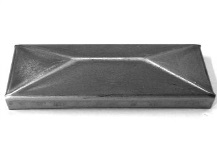 Заглушка     на трубу  40х20Заглушка     на трубу  40х204,5х2,5см  1ммштампованнаяАрт. 19480-40х20220,00220,00Заглушка     на трубу  60х30Заглушка     на трубу  60х306,5х3,5см  1ммштампованнаяАрт. 19480-60х3026,0026,00Заглушка     на трубу  60х40Заглушка     на трубу  60х406,5х4,5см  1ммштампованнаяАрт. 19480-60х4026,0026,00Заглушка     на трубу  80х40Заглушка     на трубу  80х408,5х4,5см  1ммштампованнаяАрт. 19480-80х4034,0034,00Заглушка     на трубу  100х50Заглушка     на трубу  100х5010,5х5,5см  1ммштампованнаяАрт. 19480-100х5038,0038,00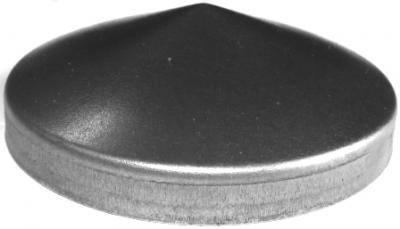 Заглушка     на трубу  d30ммЗаглушка     на трубу  d30мм3,4х3,4х1,7   d31 1ммштампованнаяАрт. 19477-3013,0013,00Заглушка     на трубу  d32ммЗаглушка     на трубу  d32мм3,7х3,7х1,7  d34 1ммштампованнаяАрт. 19477-3317,0017,00Заглушка     на трубу  d42ммЗаглушка     на трубу  d42мм4,6х4,6х1,8  d43 1ммштампованнаяАрт. 19477-4217,0017,00Заглушка     на трубу  d48ммЗаглушка     на трубу  d48мм5,2х5,2х2,2  d49  1ммштампованнаяАрт. 19477-4824,0024,00Заглушка     на трубу  d51ммЗаглушка     на трубу  d51мм5,5х5,5х2,2  d52 1ммштампованнаяАрт. 19477-5125,0025,00Заглушка     на трубу  d60ммЗаглушка     на трубу  d60мм6,4х6,4х2,3  d61  1ммштампованнаяАрт. 19477-6028,0028,00Заглушка     на трубу  d76ммЗаглушка     на трубу  d76мм8,0х8,0х2,6  d77  1ммштампованнаяАрт. 19477-7639,0039,00Заглушка     на трубу  d89ммЗаглушка     на трубу  d89мм9,4х9,4х2,7   d91  1ммштампованнаяАрт. 19477-9042,0042,00Заглушка     на трубу  d101ммЗаглушка     на трубу  d101мм10,5х10,5х2,8    d102 1ммштампованнаяАрт. 19477-10144,0044,00Заглушка     на трубу  d114ммЗаглушка     на трубу  d114мм11,8х11,8х2,9   d115  1ммштампованнаяАрт. 19477-11469,0069,00ПодпятникПодпятникПодпятникПодпятникПодпятникПодпятникПодпятникПодпятник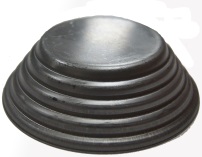 Подпятник  без отверстия       на  d80Подпятник  без отверстия       на  d808х8х2,4см1ммштампованныйАрт. 19476-WH/80Арт. 19476-WH/8040,00Подпятник  без отверстия       на  d97Подпятник  без отверстия       на  d979,7х9,7х2,9см1ммштампованныйАрт. 19476-WH/97Арт. 19476-WH/9754,00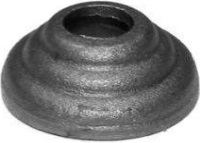 Подпятник  на  d12Подпятник  на  d124х4х1,8см5ммлитойАрт. 19486-12/40Арт. 19486-12/4057,00Подпятник  на  d14Подпятник  на  d144х4х1,8см5ммлитойАрт. 19486-14/40Арт. 19486-14/4057,00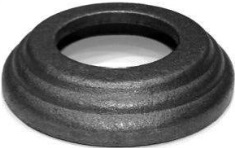 Подпятник  на  d31,5Подпятник  на  d31,56х6х1,9см5ммлитойАрт. 19486-30/60Арт. 19486-30/6072,00Подпятник  на  d40,5Подпятник  на  d40,58х8х2см5ммлитойАрт. 19486-40/80Арт. 19486-40/80122,00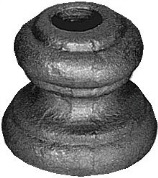 Вставка  в  балясину  на  d12Вставка  в  балясину  на  d124х4смкованаяАрт. 81332Арт. 8133289,00Вставка  в  балясину  на  d14Вставка  в  балясину  на  d144х4смкованаяАрт. 81334Арт. 8133489,00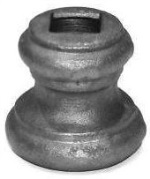 Вставка  в  балясину  на  кв.12Вставка  в  балясину  на  кв.123,9х4смкованаяАрт. 81292Арт. 8129276,00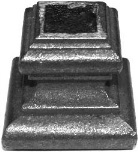 Вставка  в  балясину  на  кв.14Вставка  в  балясину  на  кв.144х4х3,8смкованаяАрт. 81274Арт. 8127474,00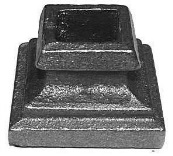 Вставка  в  балясину  на  кв.16Вставка  в  балясину  на  кв.164,3х4,3х2,7ммкованаяАрт. 81276Арт. 8127674,00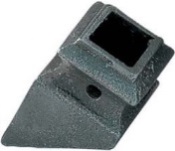 Подпятник  на  кв.14Подпятник  на  кв.1415х15ммлитойАрт. 19474-14Арт. 19474-1443,00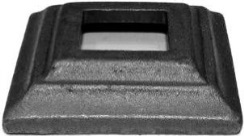 Подпятник  на  кв.26,5Подпятник  на  кв.26,56х6х1,4см5ммкованыйАрт. 19471-25/60Арт. 19471-25/60113,00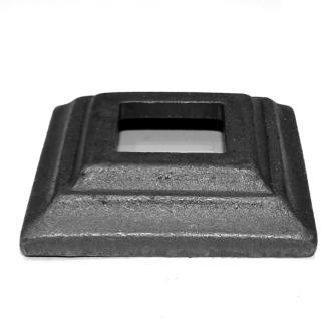 Подпятник  на  кв.12Подпятник  на  кв.124х4х1,8см5ммкованыйАрт. 19461-12/40Арт. 19461-12/4046,00Подпятник  на  кв.14Подпятник  на  кв.144х4х1,8см5мм кованыйАрт. 19461-14/40Арт. 19461-14/4056,00Подпятник  на  кв.20Подпятник  на  кв.205х5х1,9см5мм кованыйАрт. 19461-20/50Арт. 19461-20/5063,00Подпятник  на  кв.25Подпятник  на  кв.256,2х6,2х1,9см5мм кованыйАрт. 19461-25/60Арт. 19461-25/6068,00Подпятник  на  кв.30Подпятник  на  кв.306,2х6,2х1,9см5мм кованыйАрт. 19461-30/60Арт. 19461-30/6087,00Подпятник  на  кв.40Подпятник  на  кв.408х8х2мм7мм кованыйАрт. 19461-40/80Арт. 19461-40/80100,00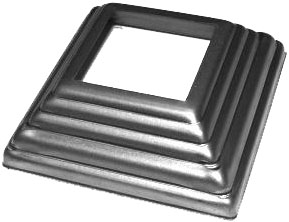 Подпятник  на  кв.12Подпятник  на  кв.124,4х4,4х1,8см 1ммштампованныйАрт. 19475-12Арт. 19475-1217,00Подпятник  на  кв.14Подпятник  на  кв.144,4х4,4х1,8см 1ммштампованныйАрт. 19475-14Арт. 19475-1420,00Подпятник  на  кв.16Подпятник  на  кв.164,4х4,4х1,8см 1ммштампованныйАрт. 19475-16Арт. 19475-1618,00Подпятник  на  кв.20Подпятник  на  кв.205,8х5,8х1,8см 1ммштампованныйАрт. 19475-20Арт. 19475-2025,00Подпятник  на  кв.25Подпятник  на  кв.258х8х2,9см 1ммштампованныйАрт. 19475-25Арт. 19475-2546,00Подпятник  на  кв.30Подпятник  на  кв.308х8х2,9см 1ммштампованныйАрт. 19475-30Арт. 19475-3046,00Подпятник  на  кв.40Подпятник  на  кв.409,1х9,1х2,9см 1ммштампованныйАрт. 19475-40Арт. 19475-4048,00Подпятник  на  кв.50Подпятник  на  кв.509,7х9,7х2,9см 1ммштампованныйАрт. 19475-50Арт. 19475-5046,00Подпятник  на  кв.60Подпятник  на  кв.6010,8х10,8х2,8см 1ммштампованныйАрт. 19475-60Арт. 19475-6050,00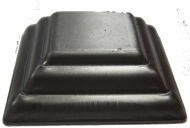 Подпятник  без  отверстия  наПодпятник  без  отверстия  на5,8х5,8х1,8см1ммштампованныйАрт. 19475-WH/58Арт. 19475-WH/5829,00Подпятник  Подпятник  10х10см3ммштампованныйАрт. 19467Арт. 1946798,00Подпятник  Подпятник  10х10см6-10ммкованыйАрт. 19463Арт. 19463100,00Подпятник  Подпятник  12,5х12,5см9ммкованыйАрт. 19462Арт. 19462312,00Элементы  орнаментаЭлементы собственного  производстваВозможно  изготовление элементов по вашим эскизам,  размерам.Элементы могут быть выполнены с лапками разной  конфигурацииБез  лап        Обычная     Развернутая   Обратная     Лапка         Лапка                        лапа                  лапа                 лапа       «Елка»   «Тугой завиток»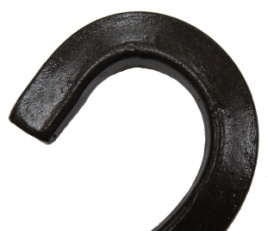 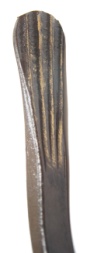 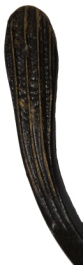 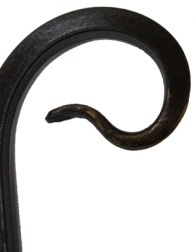 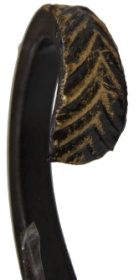 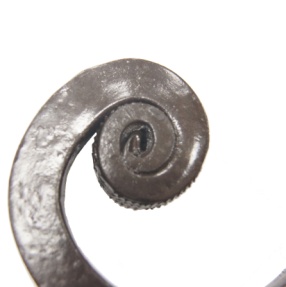 Декоративный прокат  квадрата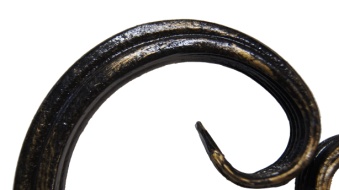 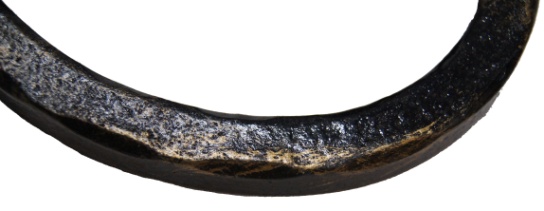 КД                         Отбитый  по  ребру           Отбитый  по  плоскостиЭлементы  орнаментаЭлементы собственного  производстваВозможно  изготовление элементов по вашим эскизам,  размерам.Элементы могут быть выполнены с лапками разной  конфигурацииБез  лап        Обычная     Развернутая   Обратная     Лапка         Лапка                        лапа                  лапа                 лапа       «Елка»   «Тугой завиток»Декоративный прокат  квадратаКД                         Отбитый  по  ребру           Отбитый  по  плоскостиЭлементы  орнаментаЭлементы собственного  производстваВозможно  изготовление элементов по вашим эскизам,  размерам.Элементы могут быть выполнены с лапками разной  конфигурацииБез  лап        Обычная     Развернутая   Обратная     Лапка         Лапка                        лапа                  лапа                 лапа       «Елка»   «Тугой завиток»Декоративный прокат  квадратаКД                         Отбитый  по  ребру           Отбитый  по  плоскостиЭлементы  орнаментаЭлементы собственного  производстваВозможно  изготовление элементов по вашим эскизам,  размерам.Элементы могут быть выполнены с лапками разной  конфигурацииБез  лап        Обычная     Развернутая   Обратная     Лапка         Лапка                        лапа                  лапа                 лапа       «Елка»   «Тугой завиток»Декоративный прокат  квадратаКД                         Отбитый  по  ребру           Отбитый  по  плоскостиЭлементы  орнаментаЭлементы собственного  производстваВозможно  изготовление элементов по вашим эскизам,  размерам.Элементы могут быть выполнены с лапками разной  конфигурацииБез  лап        Обычная     Развернутая   Обратная     Лапка         Лапка                        лапа                  лапа                 лапа       «Елка»   «Тугой завиток»Декоративный прокат  квадратаКД                         Отбитый  по  ребру           Отбитый  по  плоскостиЭлементы  орнаментаЭлементы собственного  производстваВозможно  изготовление элементов по вашим эскизам,  размерам.Элементы могут быть выполнены с лапками разной  конфигурацииБез  лап        Обычная     Развернутая   Обратная     Лапка         Лапка                        лапа                  лапа                 лапа       «Елка»   «Тугой завиток»Декоративный прокат  квадратаКД                         Отбитый  по  ребру           Отбитый  по  плоскостиЭлементы  орнаментаЭлементы собственного  производстваВозможно  изготовление элементов по вашим эскизам,  размерам.Элементы могут быть выполнены с лапками разной  конфигурацииБез  лап        Обычная     Развернутая   Обратная     Лапка         Лапка                        лапа                  лапа                 лапа       «Елка»   «Тугой завиток»Декоративный прокат  квадратаКД                         Отбитый  по  ребру           Отбитый  по  плоскостиВолюта  (труба)Волюта  (труба)Волюта  (труба)Волюта  (труба)Волюта  (труба)Волюта  (труба)Волюта  (труба)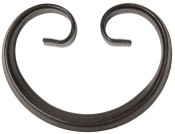 Волюта Волюта 150х115 (ребро)15х15х1,2Арт. В-50160,00Волюта Волюта 150х115 15х15х1,2Арт. В-50163,00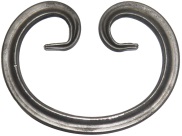 Волюта Волюта 160х12015х15х1,5Арт. В-50263,00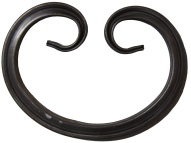 Волюта Волюта 175х13015х15х1,2Арт. В-50560,00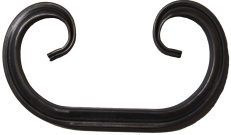 Волюта Волюта 190х11015х15х1,2Арт. В-50957,00Волюта Волюта 200х10015х15х1,2Арт. В-51057,00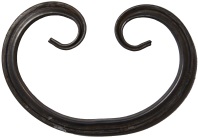 Волюта Волюта 200х14015х15х1,2Арт. В-51564,00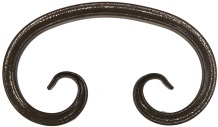 Волюта Волюта 230х13515х15х1,2Арт. В-52370,00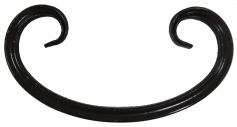 Волюта Волюта 250х12015х15х1,2Арт. В-52586,00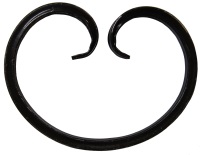 Волюта Волюта 270х20515х15х1,2Арт. В-53078,00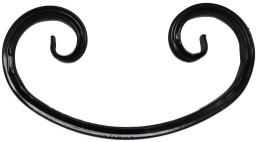 Волюта Волюта 320х17015х15х1,2Арт. В-53597,00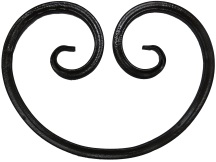 Волюта Волюта 310х23015х15х1,2Арт. В-520151,00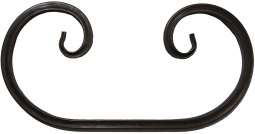 Волюта Волюта 395х20015х15х1,2Арт. В-54079,00Волюта Волюта 395х22015х15х1,2Арт. В-54582,00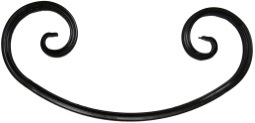 Волюта Волюта 470х22015х15х1,2Арт. В-550107,00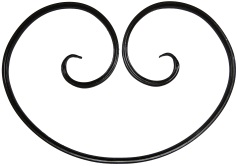 Волюта Волюта 640х44015х15х1,2Арт. В-555196,00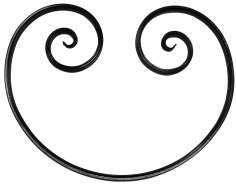 Волюта Волюта 660х50015х15х1,2Арт. В-560202,00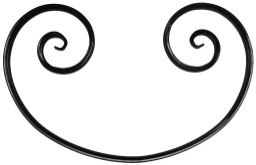 Волюта Волюта 680х42015х15х1,2Арт. В-565196,00Волюта  несимметричная  (труба)Волюта  несимметричная  (труба)Волюта  несимметричная  (труба)Волюта  несимметричная  (труба)Волюта  несимметричная  (труба)Волюта  несимметричная  (труба)Волюта  несимметричная  (труба)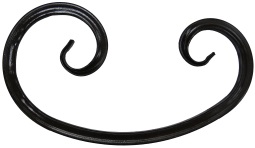 Волюта несимметричнаяВолюта несимметричная290х16015х15х1,2Арт. В-600105,00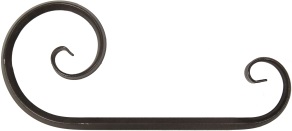 Волюта несимметричнаяВолюта несимметричная450х200х110(ребро)15х15х1,2Арт. В-60495,00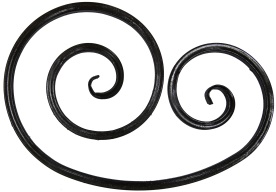 Волюта несимметричнаяВолюта несимметричная460х30015х15х1,2Арт. В-605187,00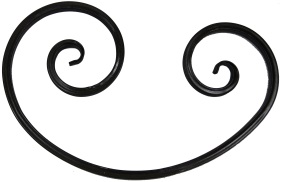 Волюта несимметричнаяВолюта несимметричная510х31015х15х1,2Арт. В-610177,00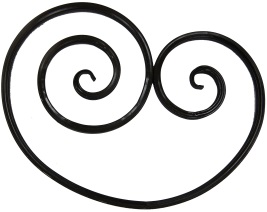 Волюта несимметричнаяВолюта несимметричная535х40015х15х1,2Арт. В-615214,00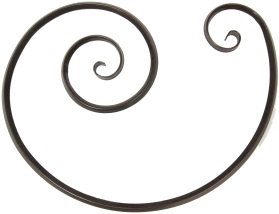 Волюта несимметричнаяВолюта несимметричная640х490(ребро)15х15х1,2Арт. В-616214,00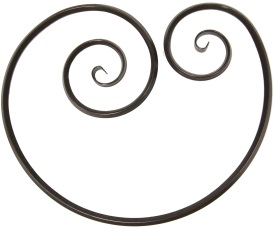 Волюта несимметричнаяВолюта несимметричная670х550(ребро)15х15х1,2Арт. В-617230,00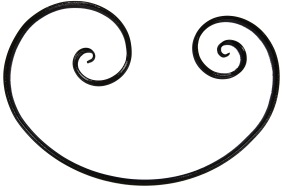 Волюта несимметричнаяВолюта несимметричная800х52015х15х1,2Арт. В-620218,00Волюта    (квадрат)Волюта    (квадрат)Волюта    (квадрат)Волюта    (квадрат)Волюта    (квадрат)Волюта    (квадрат)Волюта    (квадрат)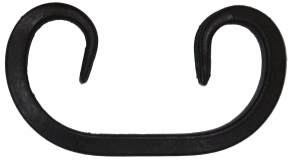 Волюта  (без  лап)Волюта  (без  лап)130х60кв.10Арт. В-100(10)36,00Волюта  Волюта  130х70/130х60кв.10Арт. В-101(10)47,00Волюта  Волюта  130х70кв.10  декор.Арт. В-105(10)55,00Волюта  Волюта  135х70кв.12Арт. В-102(12)59,00Волюта Волюта 140х70кв.12 декор.Арт. В-106(12)65,00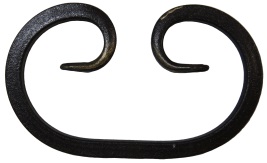 Волюта  Волюта  150х90кв.10Арт. В-110(10)51,00Волюта  Волюта  150х90кв.12Арт. В-110(12)63,00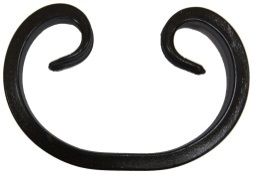 Волюта  (без  лап)Волюта  (без  лап)150х105кв.10Арт. В-120(10)44,00Волюта  Волюта  150х105кв.10Арт. В-121(10)54,00Волюта  (без  лап)Волюта  (без  лап)150х105кв.12Арт. В-120(12)57,00Волюта  Волюта  150х105кв.12Арт. В-121(12)62,00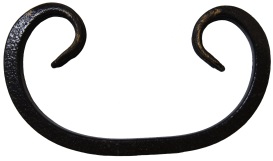 Волюта  Волюта  160х90/170х90кв.10Арт. В-131(10)54,00Волюта  Волюта  160х90кв.10 декор.Арт. В-135(10)62,00Волюта  Волюта  170х90кв.12Арт. В-141(12)61,00Волюта  Волюта  170х90кв.12 декор.Арт. В-145(12)73,00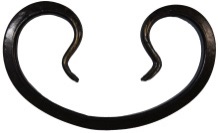 Волюта  «Обратная лапка»Волюта  «Обратная лапка»170х105кв.10Арт. В-157(10)61,00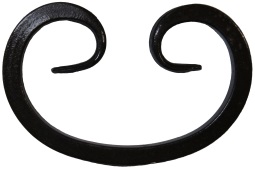 Волюта  Волюта  170х110кв.10Арт. В-151(10)65,00Волюта  Волюта  170х110/180х115кв.12Арт. В-151(12)80,00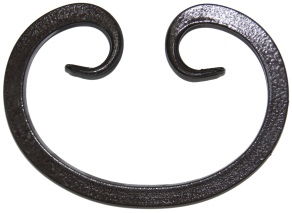 Волюта   (без лап)Волюта   (без лап)170х120кв.10Арт. В-160(10)45,00Волюта  Волюта  170х120кв.10 Арт. В-161(10)53,00Волюта  Волюта  170х120кв.10  декор.Арт. В-165(10)69,00Волюта  (без лап)Волюта  (без лап)170х120кв.12 Арт. В-160(12)59,00Волюта  Волюта  170х120кв.12Арт. В-161(12)74,00Волюта  Волюта  170х120кв.12  декор.Арт. В-165(12)81,00Волюта  Волюта  170х120кв.14  декор.Арт. В-165(14)96,00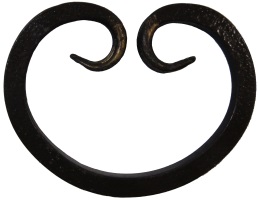 Волюта   Волюта   180х130кв.10Арт. В-171(10)53,00Волюта  Волюта  180х130кв.12 Арт. В-171(12)68,00Волюта  Волюта  180х130кв.14Арт. В-171(14)83,00Волюта   Волюта   180х130кв.14  декор.Арт. В-175(14)Арт. В-176(14)101,00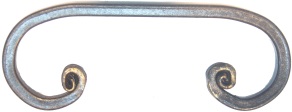 Волюта   с  тугим  завиткомВолюта   с  тугим  завитком220х90кв.12Арт. В-189(12)118,00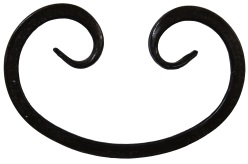 Волюта   Волюта   200х125кв.10Арт. В-181(10)66,00Волюта  Волюта  200х125кв.12 Арт. В-181(12)83,00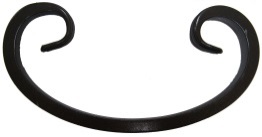 Волюта   Волюта   250х120кв.10Арт. В-191(10)68,00Волюта  Волюта  250х120кв.12 Арт. В-191(12)85,00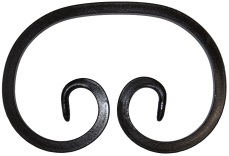 Волюта   Волюта   235х160кв.10Арт. В-2001(10)70,00Волюта  Волюта  235х160кв.12 Арт. В-2001(12)95,00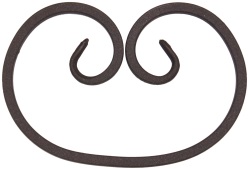 Волюта   Волюта   250х160кв.10Арт. В-200(10)69,00Волюта   Волюта   250х160кв.12Арт. В-200(12)103,00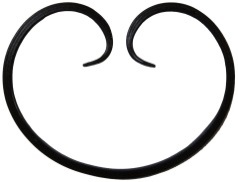 Волюта   Волюта   270х210кв.10Арт. В-211(10)76,00Волюта  Волюта  270х210кв.12 Арт. В-211(12)93,00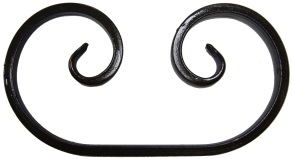 Волюта   Волюта   280х150кв.10Арт. В-221(10)65,00Волюта  Волюта  300х150кв.10Арт. В-231(10)64,00Волюта   Волюта   300х150кв.12Арт. В-231(12)82,00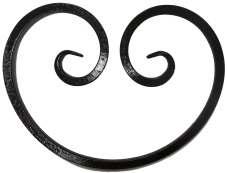 Волюта  Волюта  310х230кв.10Арт. В-241(10)136,00Волюта   Волюта   310х230кв.12Арт. В-241(12)168,00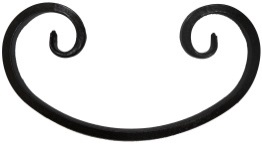 Волюта  Волюта  325х170кв.10Арт. В-251(10)82,00Волюта   Волюта   325х170кв.12Арт. В-251(12)100,00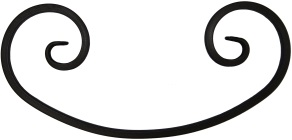 Волюта   Волюта   460х220кв.12Арт. В-261(12)113,00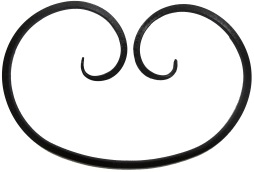 Волюта   Волюта   460х310кв.12Арт. В-271(12)135,00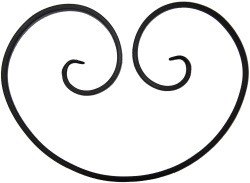 Волюта   Волюта   640х480кв.12Арт. В-290(12)240,00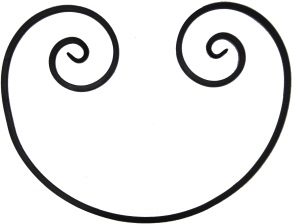 Волюта   Волюта   660х500кв.12Арт. В-301(12)243,00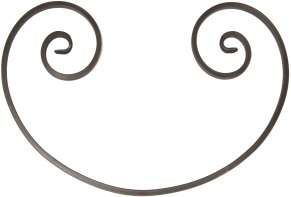 Волюта   Волюта   680х420кв.12Арт. В-311(12)230,00Волюта  декоративная  (квадрат)Волюта  декоративная  (квадрат)Волюта  декоративная  (квадрат)Волюта  декоративная  (квадрат)Волюта  декоративная  (квадрат)Волюта  декоративная  (квадрат)Волюта  декоративная  (квадрат)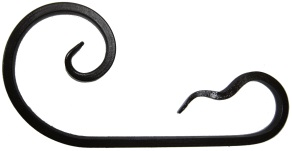 Волюта   декоративнаяВолюта   декоративная335х150х80кв.10Арт. В-350(10)92,00Волюта  несимметричная  (квадрат)Волюта  несимметричная  (квадрат)Волюта  несимметричная  (квадрат)Волюта  несимметричная  (квадрат)Волюта  несимметричная  (квадрат)Волюта  несимметричная  (квадрат)Волюта  несимметричная  (квадрат)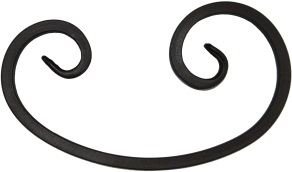 Волюта   несимметричнаяВолюта   несимметричная290х160кв.10Арт. В-401(10)88,00Волюта   несимметричнаяВолюта   несимметричная290х160кв.12Арт. В-401(12)108,00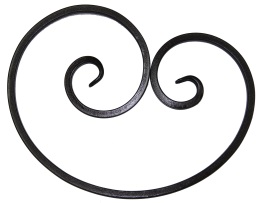 Волюта   несимметричнаяВолюта   несимметричная345х255кв.10Арт. В-411(10)107,00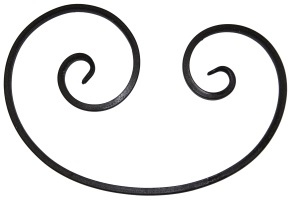 Волюта   несимметричнаяВолюта   несимметричная410х270кв.10Арт. В-421(10)110,00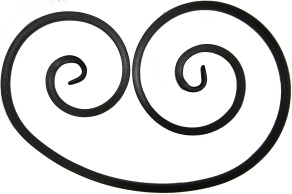 Волюта   несимметричнаяВолюта   несимметричная460х300кв.12Арт. В-425(12)198,00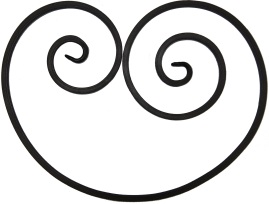 Волюта   несимметричнаяВолюта   несимметричная535х400кв.12Арт. В-441(12)244,00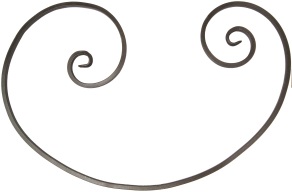 Волюта   несимметричнаяВолюта   несимметричная800х520кв.12Арт. В-470(12)262,00Червонка   (труба)Червонка   (труба)Червонка   (труба)Червонка   (труба)Червонка   (труба)Червонка   (труба)Червонка   (труба)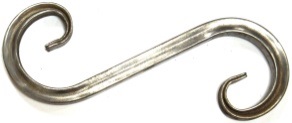 ЧервонкаЧервонка250х9015х15х1,5Арт. Ч-50158,00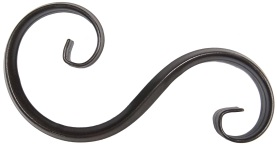 ЧервонкаЧервонка300х150х65(ребро)15х15х1,2Арт. Ч-50476,00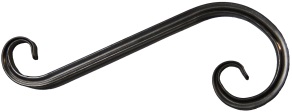 ЧервонкаЧервонка360х130х6515х15х1,2Арт. Ч-50572,00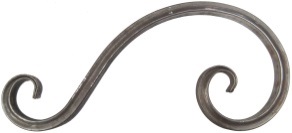 ЧервонкаЧервонка370х165х7015х15х1,2Арт. Ч-51092,00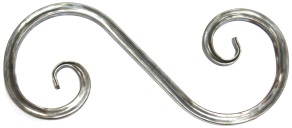 ЧервонкаЧервонка380х16015х15х1,5Арт. Ч-51584,00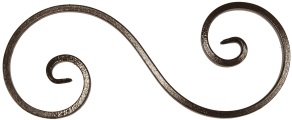 Червонка   Червонка   500х20015х15х1,5Арт. Ч-523114,00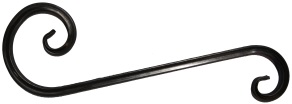 ЧервонкаЧервонка520х170х11015х15х1,2Арт. Ч-52092,00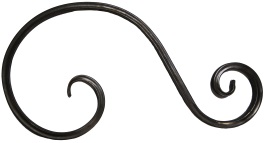 ЧервонкаЧервонка540х310х15015х15х1,2Арт. Ч-525113,00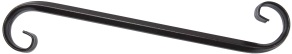 ЧервонкаЧервонка500х90(ребро)15х15х1,2Арт. Ч-52180,00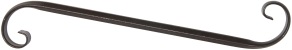 ЧервонкаЧервонка560х95(ребро)15х15х1,2Арт. Ч-52799,00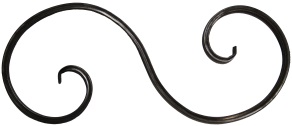 ЧервонкаЧервонка735х30015х15х1,2Арт. Ч-550154,00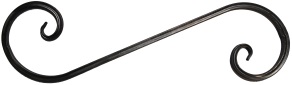 ЧервонкаЧервонка750х20515х15х1,2Арт. Ч-540104,00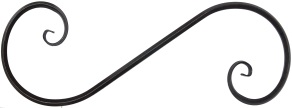 ЧервонкаЧервонка890х280(ребро)15х15х1,2Арт. Ч-561179,00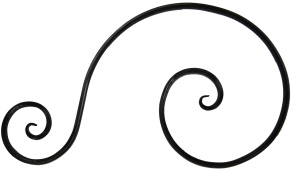 ЧервонкаЧервонка880х520х19015х15х1,2Арт. Ч-560200,00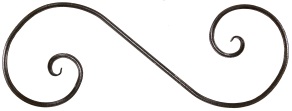 ЧервонкаЧервонка900х33015х15х1,2Арт. Ч-563200,00ЧервонкаЧервонка1230х50015х15х1,2Арт. Ч-590252,00Червонка   (квадрат)Червонка   (квадрат)Червонка   (квадрат)Червонка   (квадрат)Червонка   (квадрат)Червонка   (квадрат)Червонка   (квадрат)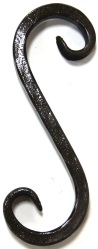 Червонка  (без лап)Червонка  (без лап)240х90кв.10Арт. Ч-100(10)43,00ЧервонкаЧервонка240х90кв.10Арт. Ч-101(10)52,00Червонка  Червонка  250х90кв.10 декор.Арт. Ч-105(10)67,00Червонка  Червонка  240х90кв.12Арт. Ч-101(12)71,00Червонка  Червонка  250х90кв.12  декор.Арт. Ч-105(12)80,00Червонка  Червонка  260х90кв.14  декор.Арт. Ч-105(14)95,00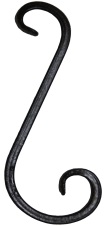 Червонка  (без лап)Червонка  (без лап)280х100х65кв.10Арт. Ч-110(10)50,00Червонка (лапка елка)Червонка (лапка елка)260х100х65кв.10Арт. Ч-111(10)54,00Червонка  Червонка  280х100х65кв.10 Арт. Ч-112(10)56,00Червонка + (лапка елка) Червонка + (лапка елка) 280х100х65кв.12Арт. Ч-112(12)68,00Червонка  Червонка  280х110х65кв.14  декор.Арт. Ч-115(14)98,00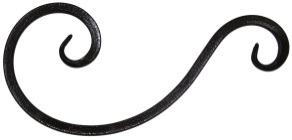 Червонка Червонка 300х140х80кв.10Арт. Ч-121(10)72,00Червонка Червонка 300х140х80кв.12Арт. Ч-121(12)92,00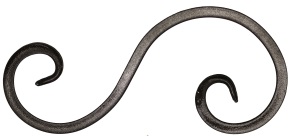 Червонка Червонка 300х140х100кв.12Арт. Ч-125(12)83,00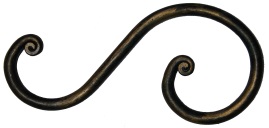 Червонка c тугим  завиткомЧервонка c тугим  завитком300х150х100Круг d14Арт. Ч-125(14)165,00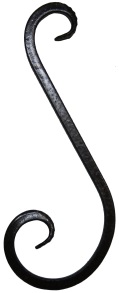 Червонка  + (лапка елка)Червонка  + (лапка елка)330х120х60кв.10Арт. Ч-131(10)56,00Червонка + (лапка елка)Червонка + (лапка елка)330х120х60кв.12Арт. Ч-131(12)71,00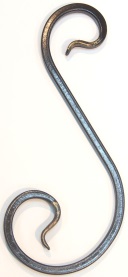 Червонка   «Обратная лапа»Червонка   «Обратная лапа»330х145х85кв.10Арт. Ч-147(10)64,00Червонка   «Обратная лапа»Червонка   «Обратная лапа»330х145х85кв.12Арт. Ч-147(12)85,00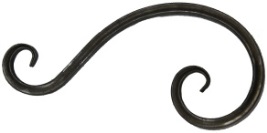 Червонка   Червонка   370х170х70кв.10Арт. Ч-151(10)84,00Червонка   Червонка   370х170х70кв.12Арт. Ч-151(12)102,00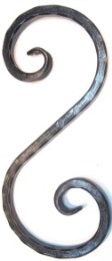 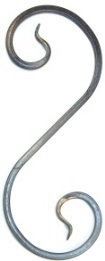 Червонка   (без лап)Червонка   (без лап)370х150кв.10Арт. Ч-160(10)67,00Червонка   Червонка   370х150кв.10Арт. Ч-161(10)69,00Червонка   Червонка   370х150кв.12Арт. Ч-161(12)94,00Червонка   Червонка   370х150кв.12 декор.Арт. Ч-166(12)124,00Червонка   Червонка   370х150кв.14 декор.Арт. Ч-166(14)154,00Червонка   «Обратная лапа»Червонка   «Обратная лапа»380х140кв.10Арт. Ч-167(10)73,00Червонка   «Обратная лапа»Червонка   «Обратная лапа»380х140кв.12Арт. Ч-167(12)105,00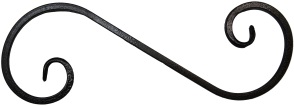 Червонка   Червонка   430х150кв.10Арт. Ч-201(10)80,00Червонка   Червонка   430х150кв.12Арт. Ч-201(12)104,00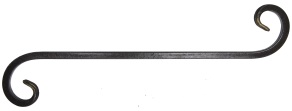 Червонка   Червонка   500х90кв.12Арт. Ч-221(12)80,00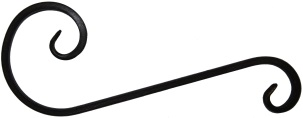 Червонка   Червонка   430х160х90кв.10Арт. Ч-211(10)64,00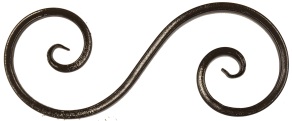 Червонка Червонка 500х200кв.10Арт. Ч-2211(10)105,00Червонка   Червонка   500х200кв.12Арт. Ч-2211(12)138,00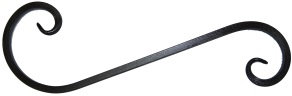 Червонка   с  тугим завиткомЧервонка   с  тугим завитком510х170х80кв.12Арт. Ч-228(12)152,00Червонка   Червонка   520х170х110кв.12Арт. Ч-231(12)88,00Червонка   Червонка   540х170х100кв.10Арт. Ч-241(10)70,00Червонка   Червонка   540х170х100кв.12Арт. Ч-241(12)101,00Червонка   Червонка   540х170х100кв.14Арт. Ч-241(14)124,00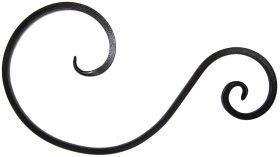 Червонка   Червонка   540х310х150кв.10Арт. Ч-251(10)104,00Червонка   Червонка   540х310х150кв.12Арт. Ч-251(12)137,00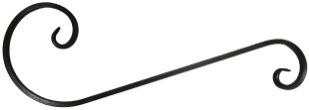 Червонка   Червонка   600х200х100кв.10Арт. Ч-271(10)92,00Червонка   Червонка   600х200х100кв.12Арт. Ч-271(12)120,00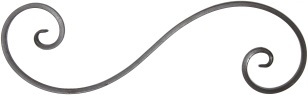 Червонка   Червонка   650х200кв.10Арт. Ч-291(10)120,00Червонка   Червонка   650х200кв.12Арт. Ч-291(12)154,00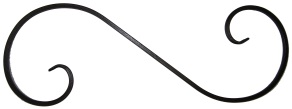 Червонка   Червонка   690х250кв.10Арт. Ч-311(10)126,00Червонка  Червонка  690х250кв.12Арт. Ч-311(12)166,00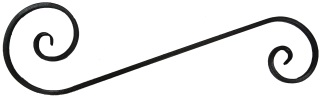 Червонка   Червонка   700х200х145кв.10Арт. Ч-331(10)117,00Червонка   Червонка   700х200х145кв.12Арт. Ч-331(12)152,00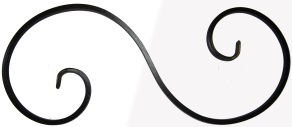 Червонка Червонка 750х300кв.10Арт. Ч-360(10)137,00Червонка   Червонка   750х300кв.12Арт. Ч-360(12)177,00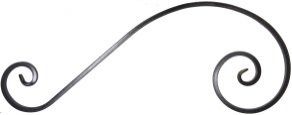 Червонка   Червонка   780х360х150кв.10Арт. Ч-390(10)168,00Червонка   Червонка   780х360х150кв.12Арт. Ч-390(12)189,00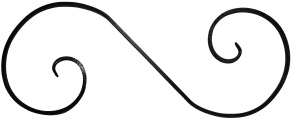 Червонка   Червонка   850х320кв.10Арт. Ч-411(10)131,00Червонка   Червонка   850х320кв.12Арт. Ч-411(12)170,00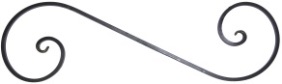 Червонка   без  лапЧервонка   без  лап970х280кв.12 Арт. Ч-440(12)235,00Червонка   Червонка   970х280кв.12Арт. Ч-441(12)248,00Червонка   составная  (квадрат)Червонка   составная  (квадрат)Червонка   составная  (квадрат)Червонка   составная  (квадрат)Червонка   составная  (квадрат)Червонка   составная  (квадрат)Червонка   составная  (квадрат)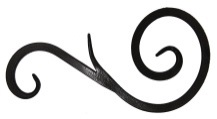 Червонка   составнаяЧервонка   составная330х150х80кв.12Арт. ЧС-01(12)195,00Червонка   с  римским   завитком  (труба)Червонка   с  римским   завитком  (труба)Червонка   с  римским   завитком  (труба)Червонка   с  римским   завитком  (труба)Червонка   с  римским   завитком  (труба)Червонка   с  римским   завитком  (труба)Червонка   с  римским   завитком  (труба)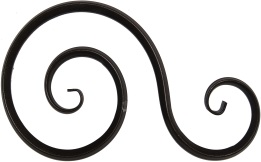 Червонка   с римским  завиткомЧервонка   с римским  завитком450х260х130(ребро)15х15х1,2Арт. ЧР-500159,00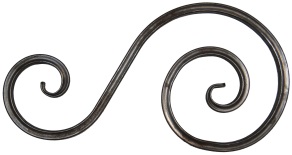 Червонка   с римским  завиткомЧервонка   с римским  завитком470х225х14515х15х1,5Арт. ЧР-501173,00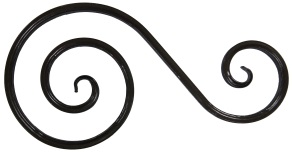 Червонка   с римским  завиткомЧервонка   с римским  завитком540х280х160 15х15х1,2Арт. ЧР-505168,00Червонка   с римским  завиткомЧервонка   с римским  завитком540х290х145 20х20х1,2Арт. ЧР-505/20207,00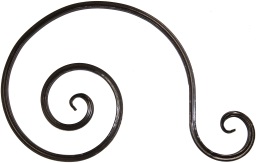 Червонка   с римским  завиткомЧервонка   с римским  завитком590х380х12015х15х1,5Арт. ЧР-506225,00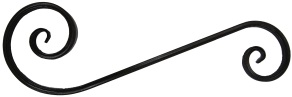 Червонка   с римским  завиткомЧервонка   с римским  завитком750х240х16015х15х1,2Арт. ЧР-510164,00Червонка   с римским  завиткомЧервонка   с римским  завитком750х240х160 20х20х1,2Арт. ЧР-510/20198,00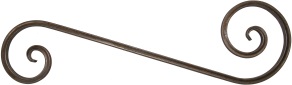 Червонка   с римским  завиткомЧервонка   с римским  завитком770х220х17015х15х1,5Арт. ЧР-515185,00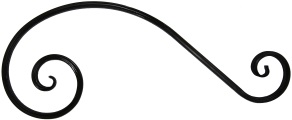 Червонка   с римским  завиткомЧервонка   с римским  завитком790х300х15015х15х1,2Арт. ЧР-516196,00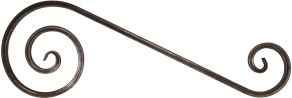 Червонка   с римским  завиткомЧервонка   с римским  завитком810х280х15515х15х1,2Арт. ЧР-520174,00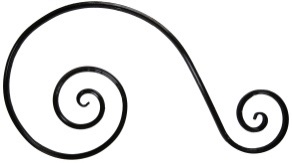 Червонка   с римским  завиткомЧервонка   с римским  завитком885х485х20015х15х1,5Арт. ЧР-521264,00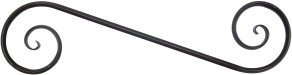 Червонка   с римским  завиткомЧервонка   с римским  завитком940х240ребро15х15х1,2Арт. ЧР-522180,00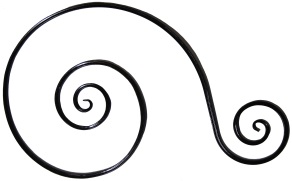 Червонка   с римским  завиткомЧервонка   с римским  завитком1080х670х23015х15х1,2Арт. ЧР-524284,00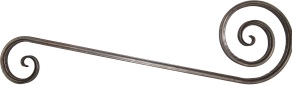 Червонка   с римским  завиткомЧервонка   с римским  завитком1100х310х17015х15х1,2Арт. ЧР-525197,00Червонка   с римским  завиткомЧервонка   с римским  завитком1100х310х170 20х20х1,2Арт. ЧР-525/20244,00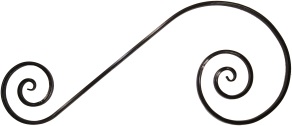 Червонка   с римским  завиткомЧервонка   с римским  завитком1190х510х25015х15х1,2Арт. ЧР-526246,00Червонка   с  римским   завитком  (квадрат)Червонка   с  римским   завитком  (квадрат)Червонка   с  римским   завитком  (квадрат)Червонка   с  римским   завитком  (квадрат)Червонка   с  римским   завитком  (квадрат)Червонка   с  римским   завитком  (квадрат)Червонка   с  римским   завитком  (квадрат)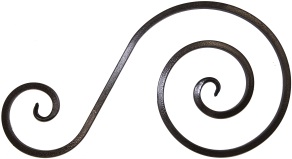 Червонка   с римским  завиткомЧервонка   с римским  завитком540х290х140Кв.12Арт.ЧР-102(12)169,00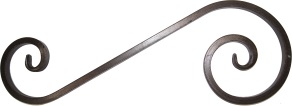 Червонка   с римским  завиткомЧервонка   с римским  завитком600х240х150Кв.10Арт. ЧР-132(10)125,00Червонка   с римским  завиткомЧервонка   с римским  завитком600х240х150Кв.12Арт. ЧР-132(12)154,00Червонка   с римским  завиткомЧервонка   с римским  завитком600х240х150Кв.14Арт. ЧР-132(14)181,00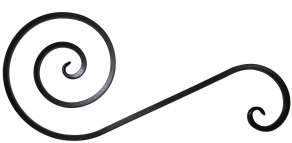 Червонка   с римским  завиткомЧервонка   с римским  завитком700х300х160Кв.12Арт.ЧР-142(12)170,00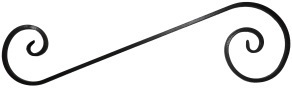 Червонка   с римским  завиткомЧервонка   с римским  завитком750х220х165Кв.10Арт.ЧР-152(10)121,00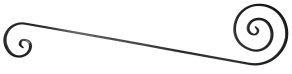 Червонка   с римским  завиткомЧервонка   с римским  завитком1315х285х165Кв.10Арт.ЧР-172(10)164,00Римский  завиток  (квадрат)Римский  завиток  (квадрат)Римский  завиток  (квадрат)Римский  завиток  (квадрат)Римский  завиток  (квадрат)Римский  завиток  (квадрат)Римский  завиток  (квадрат)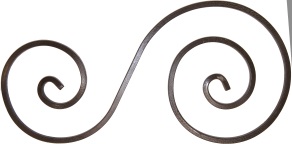 Римский  завиток  (без  лап)Римский  завиток  (без  лап)535х265х200Кв.10Арт.Р-100(10)124,00Римский  завиток  (без  лап)Римский  завиток  (без  лап)570х270х200Кв.10Арт.Р-110(10)125,00Римский  завиток  Римский  завиток  570х270х200Кв.10Арт.Р-112(10)157,00Римский  завиток  Римский  завиток  570х270х200Кв.12Арт.Р-112(12)195,00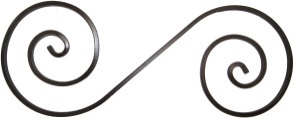 Римский  завиток  (без  лап)Римский  завиток  (без  лап)700х270Кв.10Арт.Р-150(10)146,00Римский  завиток  Римский  завиток  700х270Кв.10Арт.Р-152(10)170,00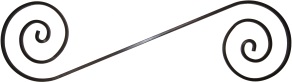 Римский  завиток  (без  лап)Римский  завиток  (без  лап)1020х290Кв.10Арт.Р-190(10)177,00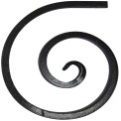 Элемент «Римский  завиток»Элемент «Римский  завиток»290х240Кв.14Арт.Р-302(14)136,00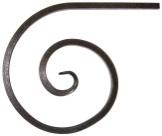 Элемент «Римский  завиток»Элемент «Римский  завиток»300х245Кв.10Арт.Р-312(10)91,00Элемент «Римский  завиток»Элемент «Римский  завиток»300х245Кв.12Арт.Р-312(12)112,00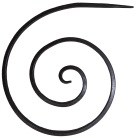 Элемент «Римский  завиток»Элемент «Римский  завиток»330х330Кв.10Арт.Р-315(10)118,00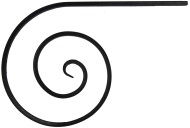 Элемент «Римский  завиток»Элемент «Римский  завиток»310х440Кв.10Арт.Р-352(10)105,00Элемент «Римский  завиток»Элемент «Римский  завиток»310х440Кв.12Арт.Р-352(12)142,00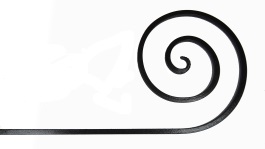 Элемент «Римский  завиток»Элемент «Римский  завиток»310х945Кв.10Арт.Р-362(10)147,00Картуш  (квадрат)Картуш  (квадрат)Картуш  (квадрат)Картуш  (квадрат)Картуш  (квадрат)Картуш  (квадрат)Картуш  (квадрат)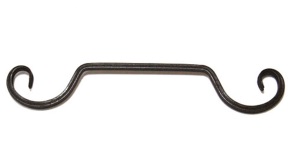 Картуш (без лап)Картуш (без лап)440х70Кв.10Арт.К-01(10)78,00Картуш Картуш 440х70Кв.10Арт.К-02(10)81,00Картуш Картуш 440х70Кв.10 декор.Арт.К-03(10)107,00Картуш Картуш 440х70Кв.12Арт.К-05(12)101,00Картуш Картуш 440х70Кв.12 декор.Арт.К-06(12)115,00Картуш Картуш 440х70Кв.14Арт.К-07(14)115,00Картуш Картуш 440х70Кв.14 декор.Арт.К-08(14)138,00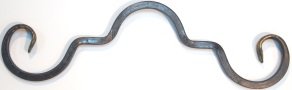 Картуш «Фигурный монастырский»Картуш «Фигурный монастырский»370х110Кв.10Арт.К-20(10)83,00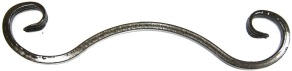 Картуш пологийКартуш пологий340х90Кв.10Арт.К-101(10)78,00Картуш пологийКартуш пологий340х90Кв.12Арт.К-101(12)97,00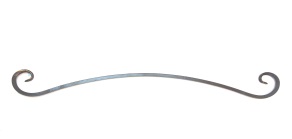 Картуш пологийКартуш пологий740х120Кв.10Арт.К-15(10)106,00Картуш пологийКартуш пологий785х85Кв.10Арт.К-17(10)98,00Картуш пологийКартуш пологий770х95Кв.12Арт.К-18(12)98,00Ёшка  (квадрат)Ёшка  (квадрат)Ёшка  (квадрат)Ёшка  (квадрат)Ёшка  (квадрат)Ёшка  (квадрат)Ёшка  (квадрат)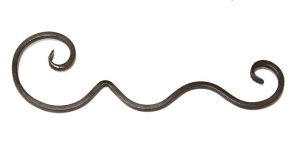 ЁшкаЁшка470х150Кв.10Арт.Ё-01(10)100,00ЁшкаЁшка470х155Кв.12Арт.Ё-02(12)119,00ЁшкаЁшка490х145Кв.12Арт.Ё-03(12)120,00Кольцо  (квадрат)Кольцо  (квадрат)Кольцо  (квадрат)Кольцо  (квадрат)Кольцо  (квадрат)Кольцо  (квадрат)Кольцо  (квадрат)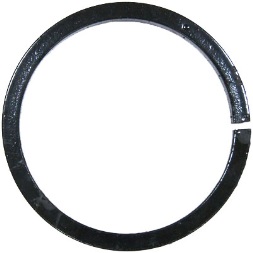 КольцоКольцоd80мм /наруж.Кв.10Арт.К-01(10)51,00КольцоКольцоd95мм /наруж.Кв.10Арт.К-05(10)50,00КольцоКольцоd95мм /наруж.Кв.12Арт.К-05(12)62,00КольцоКольцоd110мм/наруж.Кв.10Арт.К-10(10)54,00КольцоКольцоd140мм/наруж.Кв.10Арт.К-15(10)57,00КольцоКольцоd154мм/наруж.Кв.10Арт.К-20(10)68,00КольцоКольцоd154мм/наруж.Кв.12Арт.К-20(12)80,00КольцоКольцоd260мм/наруж.Кв.10Арт.К-25(10)85,00КольцоКольцоd260мм/наруж.Кв.12Арт.К-25(12)94,00Кольцо  (труба)Кольцо  (труба)Кольцо  (труба)Кольцо  (труба)Кольцо  (труба)Кольцо  (труба)Кольцо  (труба)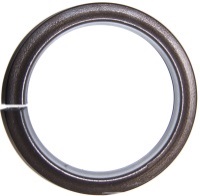 КольцоКольцоd150мм/наруж.15х15х1,2Арт.К-18(15)85,00КольцоКольцоd260мм/наруж.15х15х1,2Арт.К-25(15)78,00КольцоКольцоd320мм/наруж.15х15х1,2Арт.К-32(15)107,00Овал  (квадрат)Овал  (квадрат)Овал  (квадрат)Овал  (квадрат)Овал  (квадрат)Овал  (квадрат)Овал  (квадрат)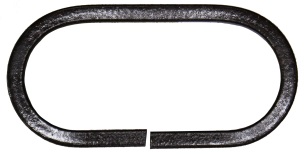 ОвалОвал200х100ммКв.10Арт.О-10(10)67,00ОвалОвал200х100ммКв.12Арт.О-10(12)83,00Подкова  (квадрат)Подкова  (квадрат)Подкова  (квадрат)Подкова  (квадрат)Подкова  (квадрат)Подкова  (квадрат)Подкова  (квадрат)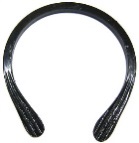 ПодковаПодкова115х95ммКв.10Арт.П-01(10)43,00ПодковаПодкова150х150ммКв.10Арт.П-05(10)49,00ПодковаПодкова165х155ммКв.10Арт.П-07(10)46,00Запятая  (квадрат)Запятая  (квадрат)Запятая  (квадрат)Запятая  (квадрат)Запятая  (квадрат)Запятая  (квадрат)Запятая  (квадрат)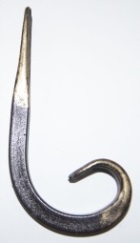 Запятая (без  лап)Запятая (без  лап)150х80ммКв.10Арт.З-100(10)25,00Запятая, с 1 лапой завитком на завиткеЗапятая, с 1 лапой завитком на завитке150х80ммКв.10Арт.З-101(10)30,00Запятая, с 1 лапой завитком на завиткеЗапятая, с 1 лапой завитком на завитке150х80ммКв.12Арт.З-101(12)40,00ЗапятаяЗапятая150х80ммКв.10Арт.З-102(10)35,00ЗапятаяЗапятая150х80ммКв.12Арт.З-102(12)45,00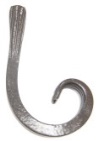 ЗапятаяЗапятая150х90ммКв.10Арт.З-103(10)36,00ЗапятаяЗапятая150х95ммКв.12Арт.З-103(12)46,00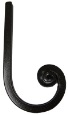 Запятая с тугим завитком и развернутой  лапойЗапятая с тугим завитком и развернутой  лапой135х85ммКв.10Арт.З-105(10)70,00Запятая с тугим завитком , без лапЗапятая с тугим завитком , без лап150х80ммКв.10Арт.З-106(10)54,00Запятая с тугим завитком , без лапЗапятая с тугим завитком , без лап150х80ммКв.12Арт.З-106(12)65,00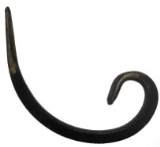 ЗапятаяЗапятая120х120ммКв.10Арт.З-112(10)45,00Запятая с развернутой лапойЗапятая с развернутой лапой120х120ммКв.10Арт.З-113(10)45,00ЗапятаяЗапятая120х120ммКв.12Арт.З-112(12)58,00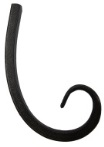 Запятая, с 1 лапой на завиткеЗапятая, с 1 лапой на завитке140х110ммКв.10Арт.З-121(10)45,00Запятая, с 1 лапой на завиткеЗапятая, с 1 лапой на завитке140х110ммКв.12Арт.З-121(12)64,00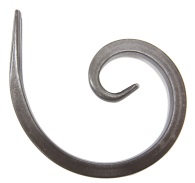 ЗапятаяЗапятая150х150ммКв.10Арт.З-132(10)41,00Запятая Запятая 150х150ммКв.12Арт.З-132(12)52,00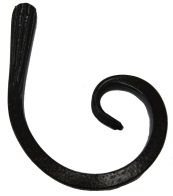 Запятая с развернутой  лапойЗапятая с развернутой  лапой160х130ммКв.10Арт.З-143(10)52,00Запятая с тугим завитком и развернутой лапойЗапятая с тугим завитком и развернутой лапой160х145ммКв.10Арт.З-155(10)74,00Запятая с тугим завитком , и развернутой лапойЗапятая с тугим завитком , и развернутой лапой160х155ммКв.12Арт.З-155(12)78,00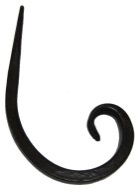 Запятая, без лапЗапятая, без лап180х130ммКв.10Арт.З-160(10)30,00Запятая Запятая 180х135ммКв.10Арт.З-162(10)39,00Запятая Запятая 180х135ммКв.12Арт.З-162(12)51,00Запятая с  развернутой лапойЗапятая с  развернутой лапой180х130ммКв.10Арт.З-163(10)39,00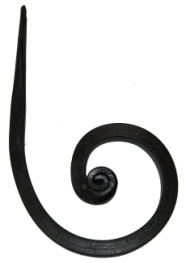 Запятая с тугим завитком и развернутой лапойЗапятая с тугим завитком и развернутой лапой190х100ммКв.12Арт.З-182(12)88,00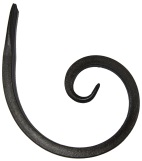 ЗапятаяЗапятая190х180ммКв.10Арт.З-172(10)52,00Запятая Запятая 190х180ммКв.12Арт.З-172(10)66,00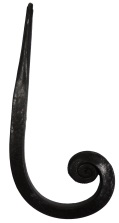 Запятая, без лапЗапятая, без лап200х80ммКв.10Арт.З-190(10)30,00Запятая Запятая 200х80ммКв.10Арт.З-192(10)38,00Запятая Запятая 200х80ммКв.12Арт.З-192(12)49,00Запятая с  тугим завиткомЗапятая с  тугим завитком200х80ммКв.10Арт.З-195(10)83,00Запятая с  тугим завиткомЗапятая с  тугим завитком200х80ммКв.12Арт.З-195(12)93,00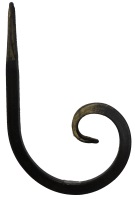 Запятая, без лапЗапятая, без лап210х130ммКв.10Арт.З-200(10)30,00Запятая Запятая 210х130ммКв.10Арт.З-202(10)42,00Запятая Запятая 210х130ммКв.12Арт.З-202(12)54,00Запятая с  тугим завиткомЗапятая с  тугим завитком210х130ммКв.10Арт.З-205(10)79,00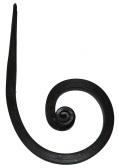 Запятая  с  тугим завиткомЗапятая  с  тугим завитком200х140ммКв.12Арт.З-225(12)91,00Запятая  с  тугим завитком и развернутой  лапойЗапятая  с  тугим завитком и развернутой  лапой200х140ммКв.12Арт.З-226(12)91,00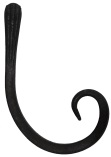 Запятая  с  развернутой лапойЗапятая  с  развернутой лапой220х150ммКв.10Арт.З-213(10)45,00Запятая  с  развернутой лапойЗапятая  с  развернутой лапой220х150ммКв.12Арт.З-213(12)59,00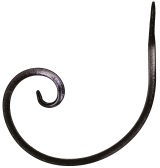 Запятая  Запятая  260х250ммКв.12Арт.З-232(12)81,00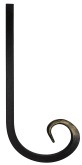 Запятая  с  1 лапойЗапятая  с  1 лапой300х115ммКв.12Арт.З-241(12)53,00Запятая  с  развернутой лапойЗапятая  с  развернутой лапой220х150ммКв.12Арт.З-242(12)59,00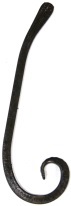 Запятая  «Клюшка»Запятая  «Клюшка»320х100ммКв.10Арт.З-302(10)50,00Запятая  «Клюшка»Запятая  «Клюшка»320х100ммКв.12Арт.З-302(12)63,00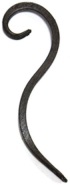 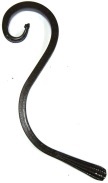 Запятая  обратнаяЗапятая  обратная245х70ммКв.10Арт.З-402(10)46,00Запятая  обратнаяЗапятая  обратная310х100ммКв.12Арт.З-412(12)64,00Запятая  обратная с разв. лапойЗапятая  обратная с разв. лапой310х110ммКв.12Арт.З-412(12)64,00Запятая  (труба)Запятая  (труба)Запятая  (труба)Запятая  (труба)Запятая  (труба)Запятая  (труба)Запятая  (труба)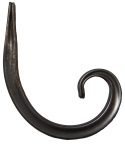 Запятая  Запятая  125х135мм15х15х1,2Арт.З-50138,00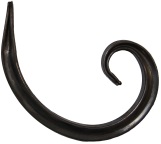 Запятая  Запятая  150х120мм15х15х1,2Арт.З-50539,00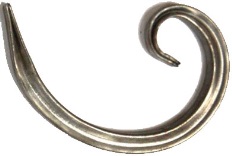 Запятая  Запятая  150х170мм15х15х1,2Арт.З-51041,00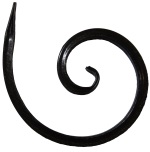 Запятая  Запятая  220х190мм15х15х1,2Арт.З-52075,00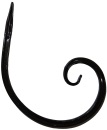 Запятая  Запятая  260х250мм15х15х1,2Арт.З-52575,00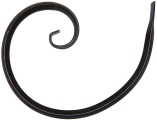 Запятая  Запятая  270х330ммребро15х15х1,2Арт.З-52781,00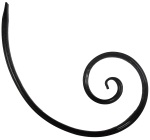 Запятая  Запятая  390х430мм15х15х1,2Арт.З-53090,00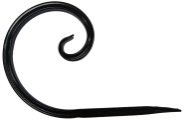 Запятая  Запятая  350х220мм15х15х1,2Арт.З-51567,00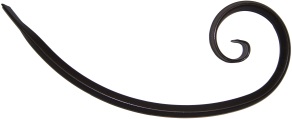 Запятая  Запятая  400х150ммребро15х15х1,2Арт.З-54099,00Элемент  (квадрат)Элемент  (квадрат)Элемент  (квадрат)Элемент  (квадрат)Элемент  (квадрат)Элемент  (квадрат)Элемент  (квадрат)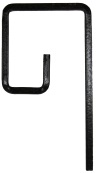 Элемент «Греческий»  №1Элемент «Греческий»  №1250х115ммКв.10Арт.Э-01(10)57,00Элемент «Греческий»  №2Элемент «Греческий»  №2250х140ммКв.10Арт.Э-02(10)57,00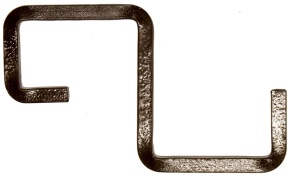 Элемент «Греческий»  №10Элемент «Греческий»  №10130х220ммКв.12Арт.Э-10(12)70,00Балясина  (труба)Балясина  (труба)Балясина  (труба)Балясина  (труба)Балясина  (труба)Балясина  (труба)Балясина  (труба)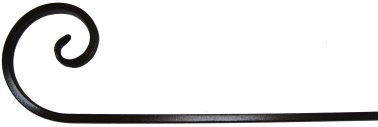 Балясина с одним завитком1000х150мм15х15х1,2Арт.Б-60(15)81,00Балясина  (квадрат)Балясина  (квадрат)Балясина  (квадрат)Балясина  (квадрат)Балясина  (квадрат)Балясина  (квадрат)Балясина  (квадрат)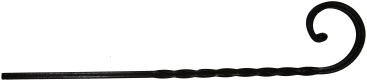 Балясина с торсионом,  элемент770х150ммКв.14 декор.Арт.Б-50(14)224,00Балясина с одним завитком1000х150ммКв.10Арт.Б-51(10)87,00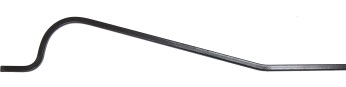 Балясина, объемный профиль1,4мКв.10Арт.Б-112(10)90,00Балясина, объемный Профиль1,4мКв.12Арт.Б-112(12)132,00Балясина, объемный профиль1,4мКв.12 декор.Арт.Б-115(12)Арт.Б-116(12)Арт.Б-117(12)168,00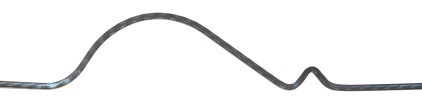 Балясина  Французский профиль1,36м; 1,40мКв.10Арт.Б-121(10)99,00Балясина  Французский профиль1,36м; 1,40мКв.12Арт.Б-122(12)132,00Балясина  Французский профиль1,4мКв.12 декор.Арт.Б-125(12)Арт.Б-126(12)181,00Балясина  Французский профиль с торсионом1,40мКв.14 декорАрт.Б-127(14)280,00Балясина  Французский профиль торсионом и тугим завитком1,40мКв.14 декорАрт.Б-128(10)335,00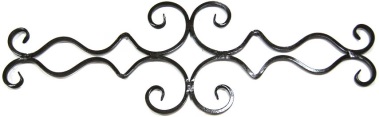 Балясина   «Ёшка»940х300ммКв.10Арт.Б-04(10)552,00Балясина   «Ёшка»940х300ммКв.12Арт.Б-04(12)637,00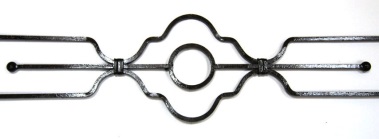 Балясина   «Монастырский  профиль»970х215ммКв.8Арт.Б-07(8)652,00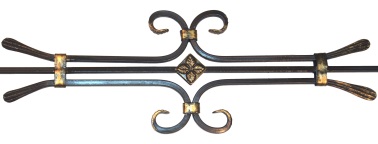 Балясина   «Запятая»900х220ммКв.10Арт.Б-06(10)710,00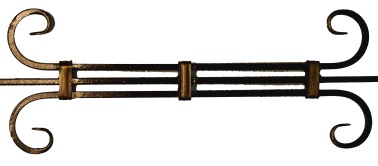 Балясина   «Столб»1000х220ммКв.10Арт.Б-18(10)660,00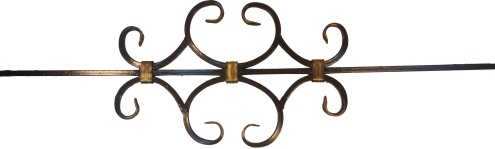 Балясина   «Волюта»Балясина   «Волюта»Балясина   «Волюта»860х245ммКв.10Арт.Б-17(10)790,00Балясина ПРЕМИУМ»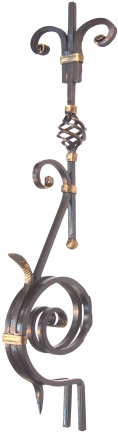 Балясина ПРЕМИУМ»Балясина ПРЕМИУМ»1000х175х215ммКв.10Арт.Б-15(10)1310,00Декоративная  панель  Декоративная  панель  Декоративная  панель  Декоративная  панель  Декоративная  панель  Декоративная  панель  Декоративная  панель  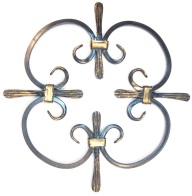 Декоративная  панель«Розетка»400х400ммКв.10Арт.Д-10(10)720,00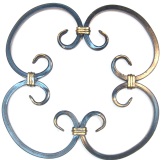 Декоративная  панель«Розетка»400х400ммКв.10Арт.Д-11(10)550,00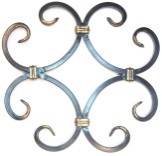 Декоративная  панель«Розетка»300х300ммКв.10Арт.Д-12(10)550,00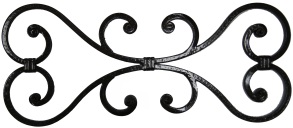 Декоративная  панель550х230ммКв.10Арт.Д-05(10)1200,00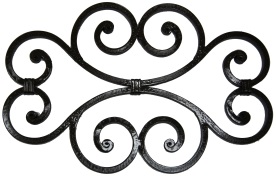 Декоративная  панель550х360ммКв.12Арт.Д-0612)1350,00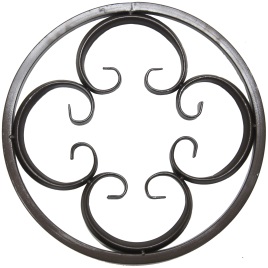 Декоративная  панель №28Декоративная  панель №28Декоративная  панель №28D 375 мм15х15х1.2реброАрт.Д-28(15)540,00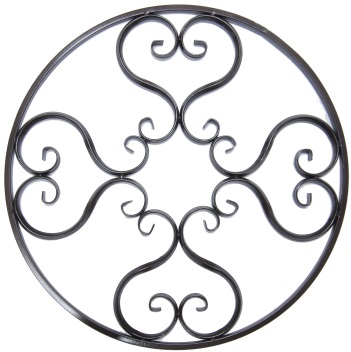 Декоративная  панель №26Декоративная  панель №26Декоративная  панель №26D 785 мм15х15х1.2реброАрт.Д-26(15)1300,00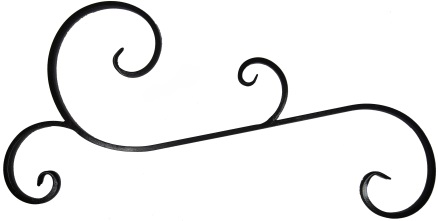 Декоративная  панель№01Декоративная  панель№01Декоративная  панель№01930х510х530ммКв.12Арт.Д-01(12)400,00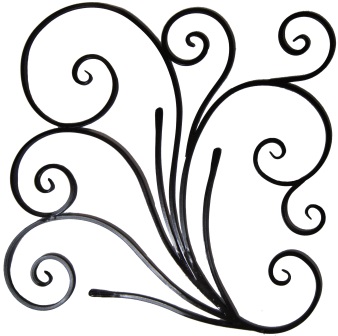 Декоративная  панель№02Декоративная  панель№02Декоративная  панель№02900х900ммКв.12Арт.Д-02(12)3030,00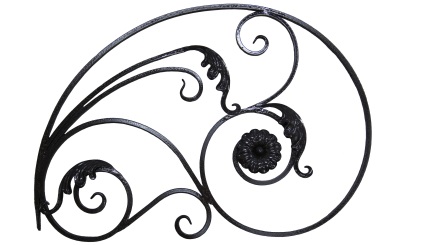 Декоративная  панель№09Декоративная  панель декоративная№09 (под  заказ)Декоративная  панель№09Декоративная  панель декоративная№09 (под  заказ)Декоративная  панель№09Декоративная  панель декоративная№09 (под  заказ)900х650ммКв. 12,10Арт.Д-09(10-12)1900,002550,00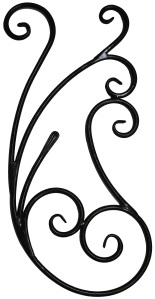 Декоративная  панель№07Декоративная  панель№07Декоративная  панель№07800х360ммКруг 14Арт.Д-07(14)1450,00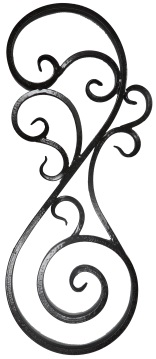 Декоративная  панель№04Декоративная  панель№04Декоративная  панель№04790х340ммКв.12,14Арт.Д-04(12-14)1100,00Декоративная  панель№03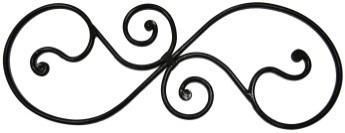 Декоративная  панель№03Декоративная  панель№03800х310ммКв.12,14Арт.Д-03(12)670,00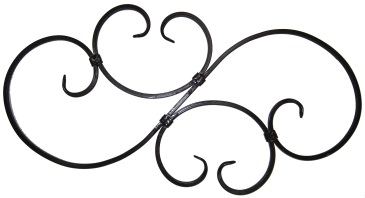 Декоративная  панель «S»№30Декоративная  панель «S»№30Декоративная  панель «S»№30855х400ммКв.10Арт.Д-30(10)520,00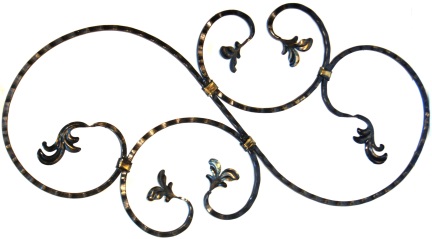 Декоративная  панель «S»№32Декоративная  панель «S»№32Декоративная  панель «S»№32855х500ммКв.10Арт.Д-32(10)1140,00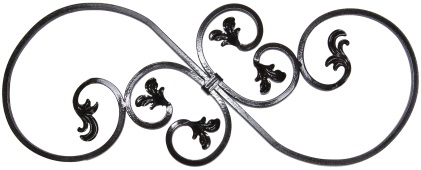 Декоративная  панель «S» с лист.№33Декоративная  панель «S» с лист.№33Декоративная  панель «S» с лист.№33850х340ммКв.12Арт.Д-33(12)955,00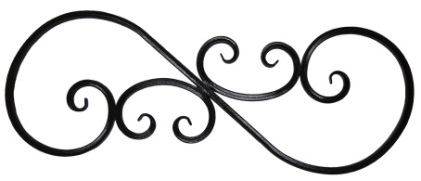 Декоративная  панель «S»№31Декоративная  панель «S»№31Декоративная  панель «S»№31900х330мм15х15х1.2Арт.Д-31(15)430,00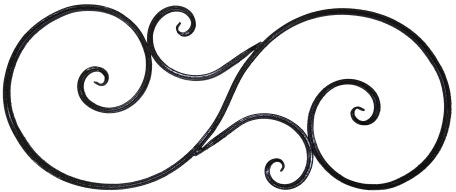 Декоративная  панель «S»№08Декоративная  панель «S»№08Декоративная  панель «S»№081230х500мм15х15х1.2Арт.Д-08(15)590,00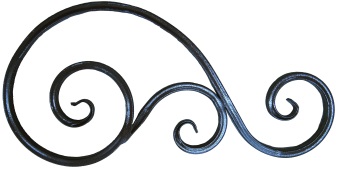 Декоративная  панель №14Декоративная  панель №14Декоративная  панель №14600х310х155мм15х15х1.2Арт.Д-14(15)351,00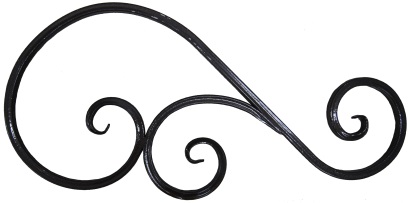 Декоративная  панель №21Декоративная  панель №21Декоративная  панель №21700х320мм15х15х1.2Арт.Д-21(15)395,00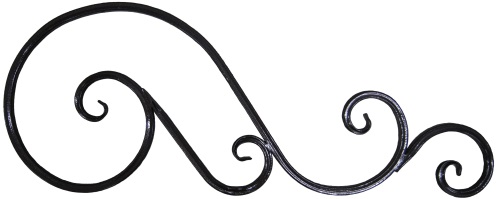 Декоративная  панель №20Декоративная  панель №20Декоративная  панель №20900х360мм15х15х1.2Арт.Д-20(15)535,00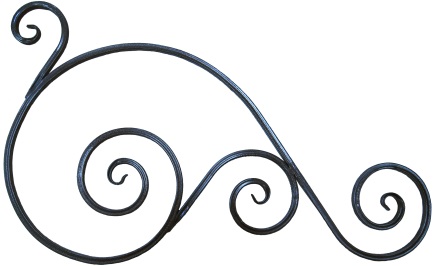 Декоративная  панель №15Декоративная  панель №15Декоративная  панель №151000х650мм15х15х1.2Арт.Д-15(15)570,00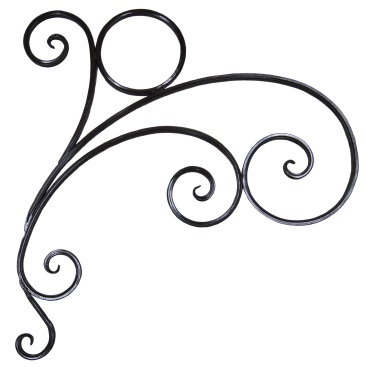 Декоративная  панель №24Декоративная  панель №24Декоративная  панель №24940х980мм15х15х1.2Арт.Д-24(15)1030,00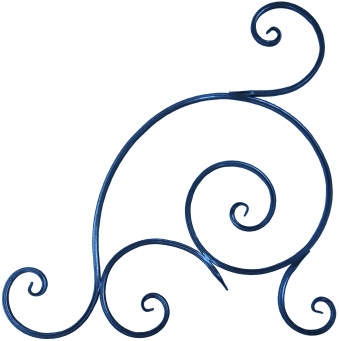 Декоративная  панель №16Декоративная  панель №16Декоративная  панель №16950х750мм15х15х1.2Арт.Д-23(15)830,00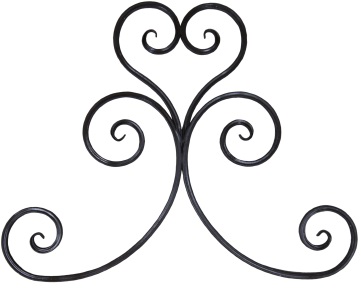 Декоративная  панель №23Декоративная  панель №23Декоративная  панель №23950х750мм15х15х1.2Арт.Д-23(15)830,00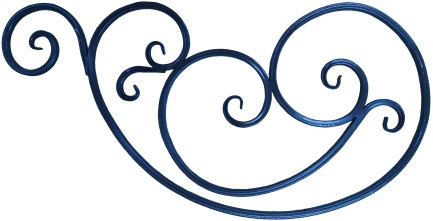 Декоративная  панель №17Декоративная  панель №17Декоративная  панель №17990х500мм15х15х1.2Арт.Д-17(15)650,00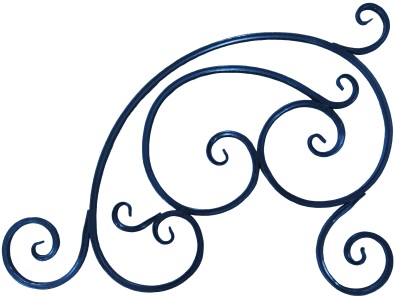 Декоративная  панель №18Декоративная  панель №18Декоративная  панель №18920х700мм15х15х1.2Арт.Д-18(15)997,00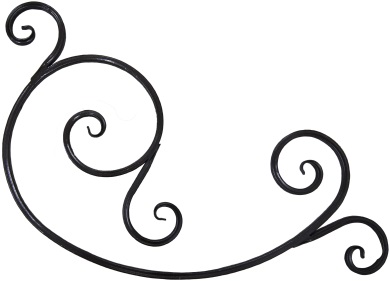 Декоративная  панель №22Декоративная  панель №22Декоративная  панель №22900х640х340мм15х15х1.2Арт.Д-22(15)675,00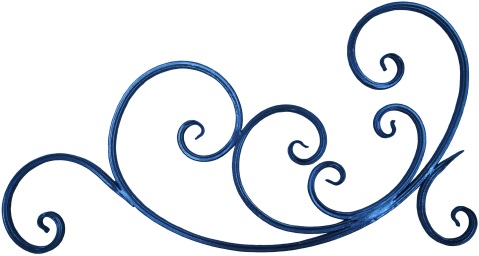 Декоративная  панель №19Декоративная  панель №19Декоративная  панель №191050х530мм15х15х1.2Арт.Д-19(15)860,00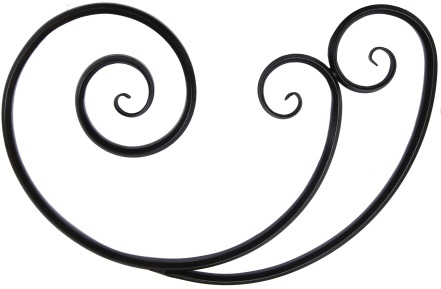 Декоративная  панель №25Декоративная  панель №25Декоративная  панель №25830х550мм15х15х1.2реброАрт.Д-25(15)380,00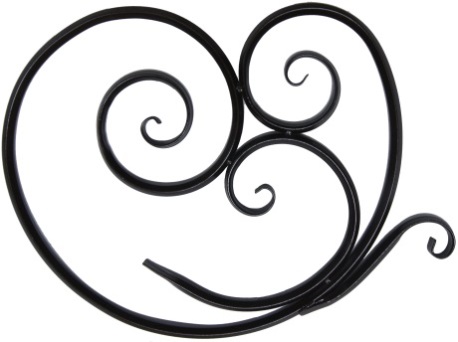 Декоративная  панель №27Декоративная  панель №27Декоративная  панель №27750х550 мм15х15х1.2реброАрт.Д-27(15)440,00Варианты применения Декоративных панелейВарианты применения Декоративных панелейВарианты применения Декоративных панелейВарианты применения Декоративных панелейВарианты применения Декоративных панелейВарианты применения Декоративных панелейВарианты применения Декоративных панелейД - 19                                         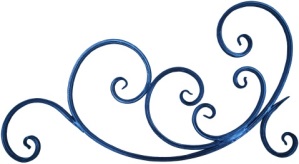 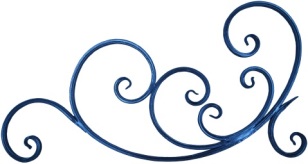 Д - 19                                         Д - 19                                         Д - 22                                         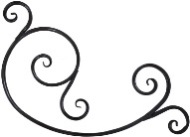 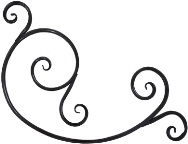 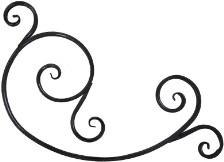 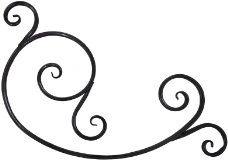 Д - 22                                         Д - 22                                         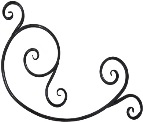 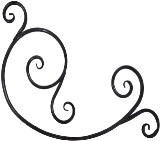 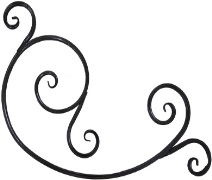 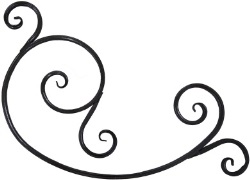 Боковины  лавочекБоковины  лавочекБоковины  лавочекБоковины  лавочекБоковины  лавочекБоковины  лавочекБоковины  лавочек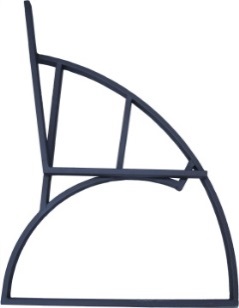 Боковина  лавочкиБоковина  лавочкиБоковина  лавочки450х1000 мм40х20х1,5Арт.Л-021790,00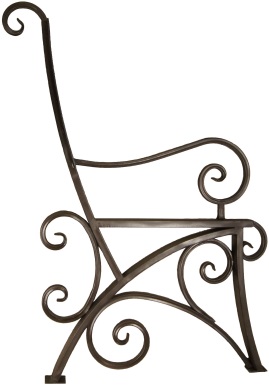 Боковина  лавочкиБоковина  лавочкиБоковина  лавочки600х1000 мм40х20х1,515х15х1,5Арт.Л-051850,00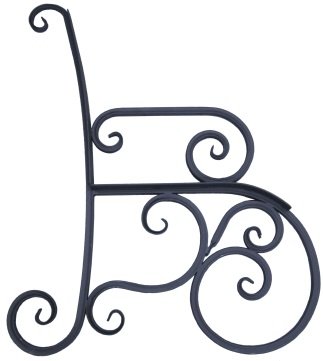 Боковина  лавочкиБоковина  лавочкиБоковина  лавочки800х1000 мм20х20х1,5Арт.Л-031500,00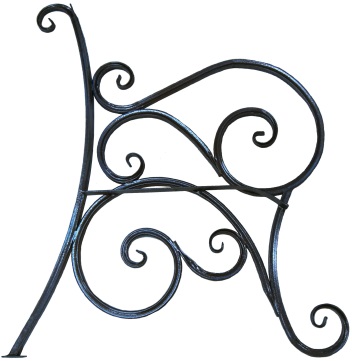 Боковина  лавочкиБоковина  лавочкиБоковина  лавочки900х1000 мм20х20х1,5Арт.Л-041400,00Обжимная  полосаОбжимная  полосаОбжимная  полосаОбжимная  полосаОбжимная  полосаОбжимная  полосаОбжимная  полоса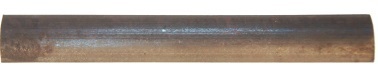 Обжимная  полоса-112м106,00р/м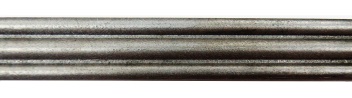 Обжимная  полоса-21,25м16х1,5мм55,00р/м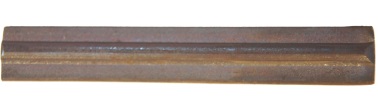 Обжимная  полоса-62м102,00р/м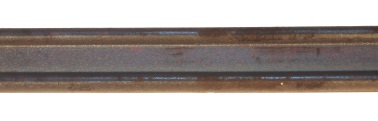 Обжимная  полоса-72м18х5мм170,00р/м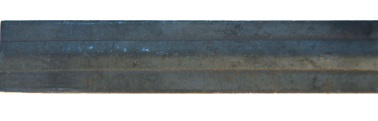 Обжимная  полоса  №11,25м2мм65,00р/м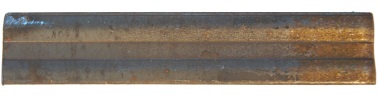 Обжимная  полоса  №21,25м2мм65,00р/м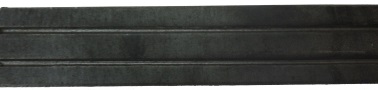 Обжимная  полоса  №31,25м2мм65,00р/мХудожественный  прокат  собственного  производства.Возможно  изготовление по вашим эскизам,  размерам.Художественный  прокат  собственного  производства.Возможно  изготовление по вашим эскизам,  размерам.Художественный  прокат  собственного  производства.Возможно  изготовление по вашим эскизам,  размерам.Художественный  прокат  собственного  производства.Возможно  изготовление по вашим эскизам,  размерам.Художественный  прокат  собственного  производства.Возможно  изготовление по вашим эскизам,  размерам.Художественный  прокат  собственного  производства.Возможно  изготовление по вашим эскизам,  размерам.Художественный  прокат  собственного  производства.Возможно  изготовление по вашим эскизам,  размерам.ЛапкаЛапкаЛапкаЛапкаЛапкаЛапкаЛапка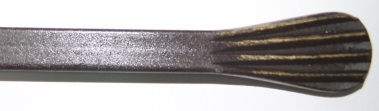 Лапка0,3мКв.10Арт.Л-0327,00Лапка0,3мКв.12Арт.Л-0431,00         Лапка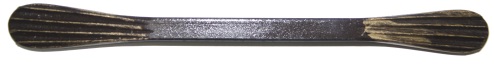          Лапка         Лапка0,26мКв.10Арт.Л-01145,00         Лапка         Лапка         Лапка0,26мКв.12Арт.Л-01248,00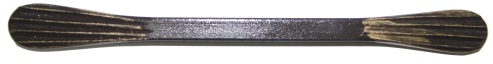        Лапка       Лапка       Лапка0,4мКв.10Арт.Л-0148,00       Лапка       Лапка       Лапка0,4мКв.12Арт.Л-0252,00ЛозаЛозаЛозаЛозаЛозаЛозаЛоза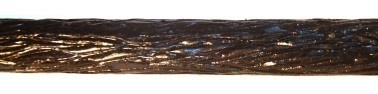 ЛозаD 6.5 мм55,00р/мЛозаD 8 мм65,00р/мЛозаD 10 мм75,00р/мЛозаD 12 мм100,00р/мЛозаD 14 мм130,00р/мЛозаD 16 мм150,00р/мЛозаD 18 мм200,00р/мЛозаD 20 мм260,00р/мТорсионТорсионТорсионТорсионТорсионТорсионТорсион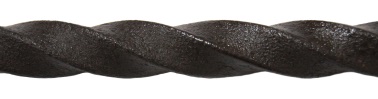 Торсион1мКв.10110,00р/мТорсион1мКв.12121,00р/мТорсион1мКв.14145,00р/мТорсион1мКв.14 кд212,00р/мТорсион (40см)1мКв.12111,00р/мТорсион (2х20см)1мКв.12122,00р/мПрофильПрофильПрофильПрофильПрофильПрофильПрофиль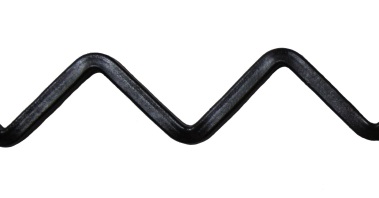 Профиль «Угол»52х1000ммКв.10Арт.ПР-01140,00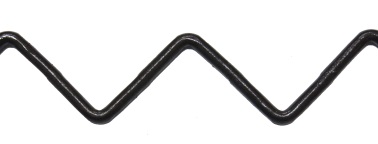 Профиль «Угол»52х700ммКруг d8ммАрт.ПР-0285,00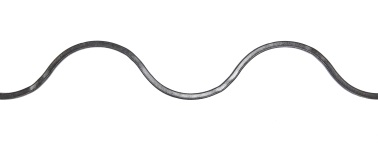 Профиль «Волна»95х1680ммКв.10Арт.ПР-30167,00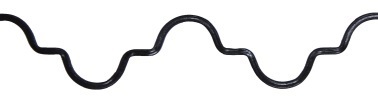 Полумонастырский  профиль1300х110ммКв.10Арт.ПР-2092,00Монастырский  профиль1300х100ммКв.10Арт.ПР-10124,00Квадрат  декоративныйКвадрат  декоративныйКвадрат  декоративныйКвадрат  декоративныйКвадрат  декоративныйКвадрат  декоративныйКвадрат  декоративный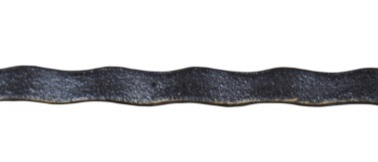 Квадрат декоративныйКв.10Отбитый  по плоскости60,00Квадрат декоративныйКв.12Отбитый  по плоскости89,00Квадрат декоративныйКв.14Отбитый  по плоскости99,00Квадрат декоративныйКв.16Отбитый  по плоскости124,00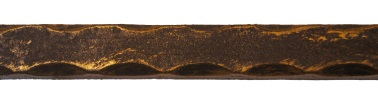 Квадрат декоративныйКв.10Отбитый по ребру73,00Квадрат декоративныйКв.12Отбитый по ребру101,00Квадрат декоративныйКв.14Отбитый по ребру120,00Квадрат декоративныйКв.16Отбитый по ребру150,00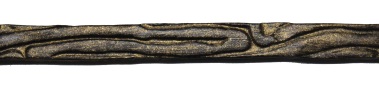 Квадрат декоративныйотб. 1 сторонаКв.10Отбитый «ДЕРЕВО»60,00Квадрат декоративныйотб. 4 стороныКв.10Отбитый «ДЕРЕВО»102,00Квадрат декоративныйотб. 1 сторонаКв.12Отбитый «ДЕРЕВО»78,00Квадрат декоративныйотб. 4 стороныКв.12Отбитый «ДЕРЕВО»130,00Квадрат декоративныйотб. 4 стороныКв.16Отбитый «ДЕРЕВО»192,00Полоса  декоративнаяПолоса  декоративнаяПолоса  декоративнаяПолоса  декоративнаяПолоса  декоративнаяПолоса  декоративнаяПолоса  декоративная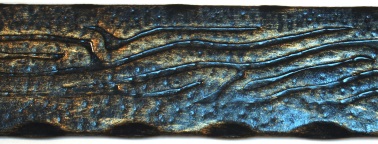 Полоса «Дерево»6м20х460,00Полоса «Дерево»6м25х465,00Полоса «Дерево»6м40х4105,00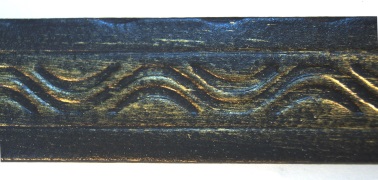 Полоса «Волна»6м40х4105,00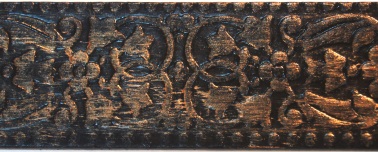 Полоса «Версаль»6м40х4105,00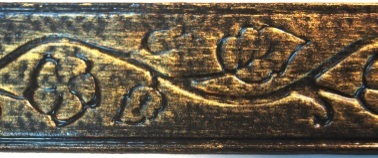 Полоса «Вьюн»6м40х4105,00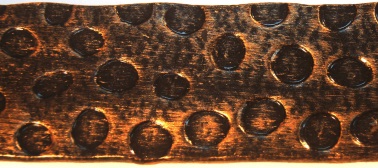 Полоса «Леопард»6м40х4105,00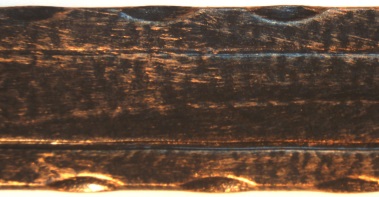 Полоса «Дорога»6м40х4105,00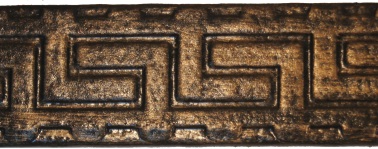 Полоса «Греция»6м40х4105,00Труба  декоративнаяТруба  декоративнаяТруба  декоративнаяТруба  декоративнаяТруба  декоративнаяТруба  декоративнаяТруба  декоративная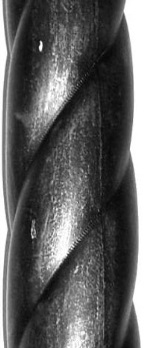 Труба3 м D 38х1,5168,00р/мТруба3 м D 51х1,5206,00р/м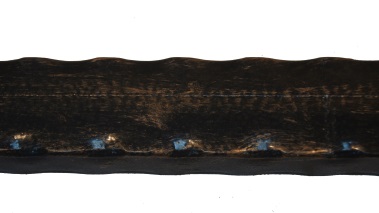 Труба6м 15х15х1,570,00р/мТруба6м20х20х1,590,00р/мТруба6м 25х25х2110,00р/мТруба6м30х30х1,5115,00р/мТруба6м 40х20х1,5120,00р/мТруба6м40х25х1,5130,00р/мТруба6м 40х40х2160,00р/м